CONSEJOQuincuagésima sesión ordinaria
Ginebra, 28 de octubre de 2016INFORME ANUAL DEL SECRETARIO GENERAL CORRESPONDIENTE AL AÑO 2015(año cuadragésimo séptimo)

Descargo de responsabilidad:  el presente documento no constituye 
un documento de política u orientación de la UPOV	El presente documento contiene el Informe anual del Secretario General correspondiente a 2015.  En el Anexo III del presente documento se ofrece un informe sobre los resultados obtenidos en 2015, estructurado con arreglo al programa y presupuesto para el bienio 2014-2015 (documento C/47/4 Rev.).  En el apéndice figura una lista de siglas y abreviaturas.	En el informe sobre el rendimiento del bienio 2014-2015 (documento C/50/12) se facilita información sobre los gastos, el número total de puestos de la Oficina de la Unión y los resultados e indicadores de rendimiento por subprograma, sobre la base del programa y presupuesto aprobado por el Consejo.  En el documento C/50/12 también se facilita un panorama de las evoluciones temporales.RESUMEN	En el Anexo III del presente documento se ofrece un informe de los resultados obtenidos en 2015, estructurado con arreglo al programa y presupuesto para el bienio 2014-2015 (documento C/47/4 Rev.).  A continuación se presenta un resumen de lo más destacado del informe. Composición de la Unión	Al 31 de diciembre de 2015, la Unión estaba formada por 74 miembros.  Cincuenta y cinco miembros estaban obligados por el Acta de 1991 del Convenio de la UPOV, 18 miembros estaban obligados por el Acta de 1978 y un miembro estaba obligado por el Acta de 1961 modificada por el Acta de 1972.  En el Anexo I figura la situación de los miembros de la Unión en relación con las distintas Actas del Convenio al 31 de diciembre de 2015.	Con respecto a las solicitudes de la opinión del Consejo acerca de la conformidad de la legislación con las disposiciones del Acta de 1991 del Convenio de la UPOV, el Consejo:a)	adoptó una decisión favorable acerca de la conformidad del “Proyecto de disposiciones del Libro IV ‘Variedades vegetales' de la Ley Nº 82 de 2002 relativa a la protección de los derechos de propiedad intelectual” de Egipto;  yb)	decidió recomendar que Irán (República Islámica del) incorpore las disposiciones adicionales y enmiendas a la “Ley de 2003 de Registro de Variedades Vegetales y Control y Certificación de Semillas y Material Vegetal” y que, una vez incorporadas a dicha Ley las disposiciones y enmiendas adicionales necesarias, se someta la Ley modificada a examen del Consejo, de conformidad con el Artículo 34.3) del Acta de 1991.Sesiones del Consejo y de sus órganos subsidiarios	El Consejo celebró una sesión extraordinaria en marzo de 2015, bajo la presidencia de la Sra. Kitisri Sukhapinda (Estados Unidos de América), Presidenta del Consejo.  Asistieron a la sesión 45 miembros de la Unión, 3 Estados observadores y 7 organizaciones observadoras.  El Consejo celebró una sesión ordinaria en octubre de 2015, también bajo la presidencia de la Sra. Sukhapinda, Presidenta del Consejo.  Asistieron a la sesión 46 miembros de la Unión, 4 Estados observadores y 5 organizaciones observadoras.  El Comité Consultivo celebró dos sesiones, en marzo y en octubre de 2015, bajo la presidencia de la Sra. Sukhapinda.  En el Anexo III del presente documento, dentro del apartado Subprograma UV.1:  Política general sobre protección de las variedades vegetales, figura un resumen de los resultados obtenidos por el Consejo y el Comité Consultivo en 2015.	El CAJ celebró dos sesiones, en marzo y en octubre, y el TC celebró una sesión en marzo.  El TC-EDC celebró reuniones en enero y marzo.  El mes y el lugar de las sesiones de los TWP y los talleres preparatorios conexos fueron los siguientes:TWA:	Obihiro (Japón), en julioTWC:	Natal (Brasil), en junio-julioTWF:	Mpumalanga (Sudáfrica), en agostoTWO:	Cambridge (Reino Unido), en septiembreTWV:	Angers (Francia), en junio4.	En el Anexo III del presente documento, dentro del apartado Subprograma UV.2:  Servicios prestados a la Unión para mejorar la eficacia del sistema de la UPOV, figura un resumen de los resultados obtenidos por el CAJ, el TC y los TWP.Cursos, seminarios, talleres, misiones y contactos importantes	En 2015, la Oficina efectuó 70 misiones.  En el Anexo II del presente documento figura una lista de las misiones llevadas a cabo por la Oficina entre enero y diciembre de 2015.  Las misiones realizadas entre octubre y diciembre se exponen en los párrafos 35 a 75.	Se organizó una sesión de cada uno de los cursos de la UPOV de enseñanza a distancia DL-205 “Introducción al sistema de la UPOV de protección de las variedades vegetales en virtud del Convenio de la UPOV”, DL-305 “Examen de solicitudes de derechos de obtentor” (DL-305A y DL-305B en un curso), DL-305A “Administración de los derechos de obtentor” y DL-305B “Examen DHE”, en español, francés e inglés.  En el Anexo III, Subprograma UV.3, Indicador de rendimiento 4.a) “Participación en cursos de enseñanza a distancia”, se ofrece una relación de los estudiantes que participaron en los cursos DL-205 y DL-305.Relaciones con Estados y organizaciones	La Oficina prestó asistencia en materia de protección de las obtenciones vegetales a 5 miembros de la Unión y facilitó información sobre los elementos necesarios para depositar su instrumento de adhesión al Acta de 1991 del Convenio de la UPOV o de ratificación de esta a 6 miembros de la Unión.  También proporcionó asesoramiento y asistencia en relación con la elaboración de legislación para la protección de las obtenciones vegetales de conformidad con el Acta de 1991 del Convenio de la UPOV o sobre el procedimiento de adhesión al Convenio de la UPOV a 17 países que podrían formar parte de la Unión.4.	La Oficina se reunió con 12 representantes de organizaciones intergubernamentales para coordinar actividades u ofrecer información sobre la UPOV y participó en eventos organizados por 9 asociaciones profesionales a fin de mantenerse al tanto de la aplicación práctica de la protección de las obtenciones vegetales a escala regional y mundial.Publicaciones	La Oficina publicó:  dos números de “Plant Variety Protection”, la Gazette y Newsletter de la UPOV;  121 actualizaciones de la base de datos sobre variedades vegetales (PLUTO);  un vídeo sobre la protección de las obtenciones vegetales en el Uruguay;  un vídeo sobre la protección de las obtenciones vegetales en el Ecuador;  14 documentos aprobados por el Consejo;  y 17 directrices de examen nuevas o revisadas aprobadas.ÍndiceI.	COMPOSICIÓN DE LA UNIÓN	4Miembros	4Situación respecto de las distintas Actas del Convenio	4Estados/organizaciones que han iniciado el procedimiento para ser miembro de la Unión	4II.	SESIONES DEL CONSEJO Y DE SUS ÓRGANOS SUBSIDIARIOS	5Consejo	5Comité Consultivo	6Comité Administrativo y Jurídico, Comité Técnico, Grupos de Trabajo Técnico y Grupo de Trabajo sobre Técnicas Bioquímicas y Moleculares, y Perfiles de ADN en particular	6III.	CURSOS, SEMINARIOS, TALLERES, MISIONES Y CONTACTOS IMPORTANTES	6Actividades individuales	6Cursos de enseñanza a distancia	10IV.	RELACIONES CON ESTADOS Y ORGANIZACIONES	10V.	PUBLICACIONES	10ANEXO I:	Miembros de la UniónANEXO II:	Reseña de las misiones realizadas en 2015ANEXO III:	Resultados e indicadores de rendimiento para 2015Apéndice:	Siglas y abreviaturasI.	COMPOSICIÓN DE LA UNIÓNMiembros	Al 31 de diciembre de 2015, la Unión estaba formada por 74 miembros:  Albania, Alemania, Argentina, Australia, Austria, Azerbaiyán, Belarús, Bélgica, Bolivia (Estado Plurinacional de), Brasil, Bulgaria, Canadá, Chile, China, Colombia, Costa Rica, Croacia, Dinamarca, Ecuador, Eslovaquia, Eslovenia, España, Estados Unidos de América, Estonia, ex República Yugoslava de Macedonia, Federación de Rusia, Finlandia, Francia, Georgia, Hungría, Irlanda, Islandia, Israel, Italia, Japón, Jordania, Kenya, Kirguistán, Letonia, Lituania, Marruecos, México, Montenegro, Nicaragua, Noruega, Nueva Zelandia, Omán, Organización Africana de la Propiedad Intelectual, Países Bajos, Panamá, Paraguay, Perú, Polonia, Portugal, Reino Unido, República Checa, República de Corea, República de Moldova, República Dominicana, República Unida de Tanzanía, Rumania, Serbia, Singapur, Sudáfrica, Suecia, Suiza, Trinidad y Tabago, Túnez, Turquía, Ucrania, Unión Europea, Uruguay, Uzbekistán y Viet Nam.Situación respecto de las distintas Actas del Convenio	El 31 de diciembre de 2015, la situación de los miembros de la Unión respecto de las distintas Actas del Convenio era la siguiente:	a)	Bélgica estaba obligada por el Convenio de 1961 modificado por el Acta de 1972;	b)	18 miembros estaban obligados por el Acta de 1978, a saber:  Argentina, Bolivia (Estado Plurinacional de), Brasil, Chile, China, Colombia, Ecuador, Italia, Kenya, México, Nicaragua, Noruega, Nueva Zelandia, Paraguay, Portugal, Sudáfrica, Trinidad y Tabago y Uruguay;	c)	55 miembros estaban obligados por el Acta de 1991, a saber:  Albania, Alemania, Australia, Austria, Azerbaiyán, Belarús, Bulgaria, Canadá, Costa Rica, Croacia, Dinamarca, Eslovaquia, Eslovenia, España, Estados Unidos de América, Estonia, ex República Yugoslava de Macedonia, Federación de Rusia, Finlandia, Francia, Georgia, Hungría, Irlanda, Islandia, Israel, Japón, Jordania, Kirguistán, Letonia, Lituania, Marruecos, Montenegro, Omán, Organización Africana de la Propiedad Intelectual, Países Bajos, Panamá, Perú, Polonia, Reino Unido, República Checa, República de Corea, República Dominicana, República de Moldova, República Unida de Tanzanía, Rumania, Serbia, Singapur, Suecia, Suiza, Túnez, Turquía, Ucrania, Unión Europea, Uzbekistán y Viet Nam.	En el Anexo I figura la situación de los miembros de la Unión en relación con las distintas Actas del Convenio al 31 de diciembre de 2015.Estados/organizaciones que han iniciado el procedimiento para ser miembro de la Unión	De conformidad con lo dispuesto en el Artículo 34.3) del Acta de 1991, “[a]ntes de depositar su instrumento de adhesión, todo Estado que no sea miembro de la Unión o cualquier organización intergubernamental solicitará la opinión del Consejo acerca de la conformidad de su legislación con las disposiciones del presente Convenio”.	En una carta fechada el 3 de noviembre de 2014, Egipto solicitó el examen del “Proyecto de disposiciones del Libro IV ‘Protección de las variedades vegetales’ de la Ley Nº 82 de 2002 relativa a la protección de los derechos de propiedad intelectual” (“proyecto de Ley”) a los fines de determinar su conformidad con el Acta de 1991 del Convenio de la UPOV.	En su trigésima segunda sesión extraordinaria, celebrada en Ginebra el 27 de marzo de 2015, el Consejo examinó la conformidad del proyecto de Ley de Egipto con el Acta de 1991 del Convenio de la UPOV.	El Consejo adoptó las decisiones siguientes:	“a)	tomar nota del análisis expuesto en el documento C(Extr.)/32/3;	“b)	tomar nota de la información suministrada por la Delegación de Egipto en el sentido de la necesidad de comprobar la traducción al inglés del proyecto de Ley y de introducir en ella las siguientes correcciones, de conformidad con el texto original del proyecto de Ley, a saber:	i)	añadir las palabras “of this Article” al final del artículo 192.7);  yii)	añadir el párrafo número “4)” en el Artículo 202, antes de la oración “The Minister of Agriculture shall issue a decision establishing the rules and procedures for examination and settlement of the appeal.”;	“c)	adoptar una decisión positiva acerca de la conformidad del “Proyecto de disposiciones del Libro IV ‘Variedades vegetales' de la Ley Nº 82 de 2002 relativa a la protección de los derechos de propiedad intelectual” (“proyecto de Ley”) de Egipto con las disposiciones del Acta de 1991 del Convenio Internacional para la Protección de las Obtenciones Vegetales, de modo que, una vez que el proyecto de Ley haya sido aprobado, sin modificación alguna, y la Ley haya entrado en vigor, Egipto pueda depositar su instrumento de adhesión al Acta de 1991, y	“d)	autorizar al Secretario General a informar de dicha decisión al Gobierno de Egipto.”	Mediante una carta de fecha 23 de febrero de 2015, Irán (República Islámica del) solicitó el examen de la “Ley de 2003 de Registro de Variedades Vegetales y Control y Certificación de Semillas y Plantas” y el “Reglamento de Registro de Variedades Vegetales”, que atañen al “Código Civil de la República Islámica del Irán”, en cuanto a su conformidad con el Acta de 1991 del Convenio de la UPOV.	Atendiendo a una petición del Instituto de Certificación y Registro de Semillas y Plantas (SPCRI) de la República Islámica del Irán, el Consejo convino en aplazar el examen de la “Ley de 2003 de Registro de Variedades Vegetales y Control y Certificación de Semillas y Material Vegetal” hasta su cuadragésima novena sesión ordinaria que se celebrará en octubre de 2015.	En su cuadragésima novena sesión ordinaria celebrada en Ginebra el 29 de octubre de 2015, el Consejo decidió:	“a)	tomar nota del análisis efectuado en el documento C(Extr.)/32/8;	“b)	recomendar que la República Islámica del Irán incorpore las disposiciones adicionales y enmiendas a la “Ley de 2003 de registro de variedades vegetales y control y certificación de semillas y material vegetal” que se enuncian en el documento C(Extr.)/32/8 y, una vez incorporadas a dicha Ley las disposiciones y enmiendas adicionales necesarias, se someta la Ley modificada a examen del Consejo, de conformidad con el Artículo 34.3) del Acta de 1991;	“c)	pedir a la Oficina de la Unión que ofrezca asistencia, en cuanto sea posible, al Gobierno de la República Islámica del Irán para redactar las disposiciones adicionales y enmiendas que han de introducirse en la Ley;  y	“d)	autorizar al Secretario General a que informe de dicha decisión al Gobierno de la República Islámica del Irán.”II.	SESIONES DEL CONSEJO Y DE SUS ÓRGANOS SUBSIDIARIOSConsejo	El Consejo celebró su trigésima segunda sesión extraordinaria el 27 de marzo de 2015, bajo la presidencia de la Sra. Kitisri Sukhapinda (Estados Unidos de América), Presidenta del Consejo.  Asistieron a la sesión 45 miembros de la Unión, 3 Estados observadores y 7 organizaciones observadoras.  El informe de esa sesión se recoge en el documento C(Extr.)/32/10.	El Consejo celebró su cuadragésima novena sesión ordinaria el 29 de octubre de 2015, también bajo la presidencia de la Sra. Kitisri Sukhapinda (Estados Unidos de América), Presidenta del Consejo.  Asistieron a la sesión 46 miembros de la Unión, 4 Estados observadores y 5 organizaciones observadoras.  El informe de esa sesión se recoge en el documento C/49/19. 	En el Anexo III del presente documento, dentro del apartado Subprograma UV.1:  Política general sobre protección de las variedades vegetales, figura un resumen de los resultados obtenidos por el Consejo en 2015.Comité Consultivo	El Comité Consultivo celebró su octogésima novena sesión el 27 de marzo de 2015, bajo la presidencia de la Sra. Kitisri Sukhapinda (Estados Unidos de América).  El documento C(Extr.)/32/5 contiene un informe sobre la labor realizada en la octogésima novena sesión.  	El Comité Consultivo celebró su nonagésima sesión el 28 de octubre de 2015 y la mañana del 29 de octubre de 2015, también bajo la presidencia de la Sra. Kitisri Sukhapinda (Estados Unidos de América).  El documento C/49/16 contiene un informe sobre la labor realizada en la nonagésima sesión.  	En el Anexo III del presente documento, dentro del apartado Subprograma UV.1:  Política general sobre protección de las variedades vegetales, figura un resumen de los resultados obtenidos por el Comité Consultivo en 2015.Comité Administrativo y Jurídico, Comité Técnico, Grupos de Trabajo Técnico y Grupo de Trabajo sobre Técnicas Bioquímicas y Moleculares, y Perfiles de ADN en particular	El CAJ celebró su septuagésima primera sesión el 26 de marzo de 2015 y su septuagésima segunda sesión en el 26 y el 27 de octubre de 2015.	El TC celebró su quincuagésima primera sesión del 23 al 25 de marzo de 2015.  El TC-EDC celebró reuniones los días 7 y 8 de enero y los días 23 y 24 de marzo de 2015.  El TWA celebró su cuadragésima cuarta sesión en Obihiro (Japón) del 6 al 10 de julio de 2015.  El TWC celebró su trigésima tercera sesión en Natal (Brasil) del 30 de junio al 3 de julio de 2015.  El TWF celebró su cuadragésima sexta sesión en Mpumalanga (Sudáfrica) del 24 al 28 de agosto de 2015.  El TWO celebró su cuadragésima octava sesión en Cambridge (Reino Unido) del 14 al 18 de septiembre de 2015.  El TWV celebró su cuadragésima novena sesión en Angers (Francia) del 15 al 19 de junio de 2015.  Antes de cada una de las sesiones de los TWP se realizó un taller preparatorio.	Los documentos C/49/9 y C/50/9 “Informe sobre la marcha de los trabajos del Comité Administrativo y Jurídico”, y C/49/10 y C/50/10 “Informe sobre la marcha de la labor del Comité Técnico, los Grupos de Trabajo Técnico y el Grupo de Trabajo sobre Técnicas Bioquímicas y Moleculares, y Perfiles de ADN en particular” contienen más información sobre la labor del CAJ, el TC y los TWP.	En el Anexo III del presente documento, dentro del apartado Subprograma UV.2:  Servicios prestados a la Unión para mejorar la eficacia del sistema de la UPOV, figura un resumen de los resultados obtenidos por el CAJ, el TC y los TWP.III.	CURSOS, SEMINARIOS, TALLERES, MISIONES* Y CONTACTOS IMPORTANTESActividades individuales	En los párrafos 14 a 67 del documento C/49/3 “Informe sobre las actividades realizadas en los nueve primeros meses de 2015”, se expone un informe detallado de las actividades de la Oficina entre el 1 de enero y el 30 de septiembre de 2015.  En el Anexo III de este documento, dentro del apartado Subprograma UV.3:  Prestar asistencia para la introducción y aplicación del sistema de la UPOV, también se presenta un resumen de esas actividades.En el Anexo II del presente documento figura una lista de las misiones efectuadas por la Oficina.En los párrafos siguientes se informa de las actividades efectuadas entre el 1 de octubre y el 31 de diciembre de 2015.El 30 de septiembre y el 1 de octubre, la Oficina participó en una reunión del Consejo de Administración de la OCVV y en un acto conmemorativo del vigésimo aniversario de la OCVV, celebrados en Angers (Francia).El 2 de octubre, en Ginebra, la Oficina se reunió con el Sr. Marco Marzano de Marinis, Secretario General de la OMA, y el Sr. Etchevehere, miembro de la Junta Directiva de la OMA, para analizar las novedades que se han producido en la OMA y la UPOV. El 5 y el 6 de octubre, en Chisinau (República de Moldova), la Oficina presentó ponencias en un taller del TAIEX sobre la protección de las obtenciones vegetales y la defensa de los derechos de obtentor.  Asistieron al taller participantes de Polonia, la República de Moldova, Rumania y Suecia.Del 5 al 9 de octubre, en Roma (Italia), la Oficina participó en la sexta reunión del Órgano Rector (GB-6) del Tratado Internacional sobre Recursos Fitogenéticos para la Alimentación y la Agricultura (ITPGRFA).El 7 y el 8 de octubre, en Ankara (Turquía), la Oficina presentó ponencias sobre el Convenio de la UPOV, en una misión de expertos del TAIEX, en concreto, sobre el examen de solicitudes y la concesión de derechos de obtentor y el intercambio de impresiones acerca de las experiencias relativas a los aspectos jurídicos del Convenio de la UPOV y su aplicación.El 8 de octubre, en Ginebra, la Oficina recibió la visita del Sr. Hernán Nuñez Rocha, Director Ejecutivo del IEPI (Ecuador), con quien examinó posibles actividades conjuntas encaminadas a fortalecer la capacidad de su país. El 8 de octubre, en Ginebra, la Oficina participó en una reunión por Internet con representantes del Comité Ejecutivo del Proyecto Mundial de Semillas (FAO, ISF, ISTA, OCDE y UPOV) para examinar la marcha del Proyecto Mundial de Semillas.  El 11 de diciembre tuvo lugar una reunión adicional por Internet.El 9 de octubre, en Ginebra, la Oficina recibió la visita de la Sra. Lilyclaire Bellamy, Directora Ejecutiva de la Oficina de la Propiedad Intelectual de Jamaica, con quien examinó las novedades que se han producido en su país.El 9 de octubre, en Ginebra, la Oficina recibió la visita del Sr. Alhaji Tejan-Cole, Asesor Jurídico de la AATF, para analizar las novedades que se han producido en la AATF y la UPOV.El 9 de octubre, en Ginebra, la Oficina recibió la visita del Sr. Octavian Apostol, Director General de la AGEPI, la Sra. Svetlana Munteanu, Directora General Adjunta de la AGEPI, y Su Excelencia el Sr. Victor Moraru, Embajador y Representante Permanente de la República de Moldova.  Acompañó a la Delegación la Sra. Virag Halgand, Jefa del Departamento para los Países en Transición y Países Desarrollados.  La Oficina informó de su reciente participación en el taller del TAIEX sobre la protección de las obtenciones vegetales y la defensa de los derechos de obtentor, llevado a cabo en la República de Moldova (véase el párrafo 37), y expuso la cooperación entre la UPOV y la República de Moldova en materia de protección de las obtenciones vegetales.El 9 de octubre, en Ginebra, la Oficina recibió la visita de la Sra. Heather Clarke, Registradora de la Oficina de Asuntos Empresariales y Propiedad Intelectual de Barbados, con quien examinó las novedades que se han producido en su país.El 9 de octubre, en la Oficina de la ONU en Ginebra, la Oficina participó en una conferencia de prensa con periodistas mexicanos durante la “Media tour in Switzerland for Mexican journalists” (Visita de periodistas mexicanos a los medios de comunicación de Suiza) organizada por el Departamento Federal de Relaciones Exteriores de Suiza y presentó una ponencia sobre el sistema de protección de las obtenciones vegetales con arreglo al Convenio de la UPOV.Del 11 al 13 de octubre, en Viena (Austria), la Oficina tomó parte en la Reunión anual de la ESA.Del 12 al 14 de octubre, en Ginebra, la Oficina organizó el curso de formación “Aportación de datos a la base de datos PLUTO” en español.  Asistieron al curso participantes de la Argentina, Bolivia (Estado Plurinacional de), Chile, Colombia, Costa Rica, el Ecuador, México, Nicaragua, Panamá, el Paraguay y el Uruguay.El 13 de octubre, en Ginebra, la Oficina recibió la visita de la Sra. Shahrinah Yusof Khan, Directora General y Registradora Adjunta de la Oficina de la Propiedad Intelectual de Brunei Darussalam (BruIPO), con quien examinó las últimas novedades que se han producido en la UPOV y la protección de las obtenciones vegetales en su país.El 15 de octubre, en la Exposición Universal de Milán (Italia), la Oficina dio una conferencia en el seminario internacional de alto nivel sobre “Las semillas, la solución a los problemas actuales y futuros en materia de alimentación”, organizado por el Groupement National interprofessionnel des semences et plants (GNIS) francés y la FAO.El 15 de octubre, en la sede de la OMC en Ginebra, la Oficina asistió a las sesiones pertinentes de la reunión del Consejo de los Aspectos de los Derechos de Propiedad Intelectual relacionados con el Comercio (Consejo de los ADPIC).El 22 de octubre, en Ginebra, la Oficina recibió la visita de Su Excelencia el Sr. Modest Jonathan Mero, Embajador y Representante Permanente de la República Unida de Tanzanía, y el Sr. Patrick Ngwediagi, Registrador de la Oficina de Derechos de Obtentor de este mismo país, quienes depositaron el instrumento de adhesión al Convenio de la UPOV en nombre de la República Unida de Tanzanía, que pasó a ser el septuagésimo cuarto miembro de la Unión el 22 de noviembre de 2015.El 27 de octubre, en Ginebra, al margen de las sesiones de la UPOV, la Oficina recibió la visita de la Delegación de los Emiratos Árabes Unidos, para hablar de una eventual actividad en Dubai en diciembre de 2015 (véase el párrafo 73).El 30 de octubre, en la sede de la OMPI/UPOV, la Oficina presentó una ponencia titulada “Aplicación del Convenio Internacional para la Protección de las Obtenciones Vegetales (UPOV)” ante los participantes en la Edición de 2015 de la Maestría en Derecho (LL.M) de la propiedad intelectual, organizada por la OMPI y la Universidad de Turín en colaboración con el Centro Internacional de Formación (CIF) de la OIT.  Asistieron a la ponencia 38 participantes de Albania, la Arabia Saudita, Australia, Bangladesh, Bolivia (Estado Plurinacional de), el Brasil, Bulgaria, Camboya, Chile, China, Colombia, Costa Rica, el Ecuador, los Estados Unidos de América, Etiopía, Filipinas, Georgia, Irán (República Islámica del), Italia, Jordania, Marruecos, México, Omán, la República Árabe Siria, Serbia, Sri Lanka, Tailandia y Uzbekistán.El 30 de octubre en Ginebra, la Oficina recibió la visita de la Sra. Wéré Régine Gazaro, Directora de Propiedad Industrial de la OAPI, con quien examinó las últimas novedades que se han producido en la UPOV y en esta organización africana.El 30 de octubre, en Ginebra, la Oficina se reunió con el Sr. Shakeel Bhatti, Secretario del ITPGRFA, con la finalidad de examinar la posibilidad de organizar un “Simposio conjunto del Tratado Internacional sobre Recursos Fitogenéticos para la Alimentación y la Agricultura (ITPGRFA) y el Convenio Internacional para la Protección de las Obtenciones Vegetales (Convenio de la UPOV)” que se celebre en Ginebra el 26 de octubre de 2016.El 30 de octubre, en Ginebra, la Oficina participó en una teleconferencia con el Sr. Milan Kondic del Banco Mundial para analizar el proyecto Enabling the Business of Agriculture (EBA) del Banco Mundial.Del 3 al 5 de noviembre, en Dakar (Senegal), la Oficina asistió a la “Conferencia ministerial africana de 2015:  La propiedad intelectual para un África emergente”, organizada por la OMPI, en colaboración con la Oficina Japonesa de Patentes, que contó con la cooperación de la Unión Africana y el Gobierno del Senegal.  La Oficina ofreció una conferencia sobre la “Promoción del fitomejoramiento en pro la productividad agrícola y la seguridad alimentaria” y participó en una mesa redonda sobre la “Promoción de la investigación y el desarrollo en el ámbito de la alimentación y la agricultura”.El 4 de noviembre, en Ginebra, la Oficina recibió la visita del Sr. Matthew Kenney, Profesor de la Universidad de Operaciones Internacionales y Economía de Beijing (China), a quien facilitó información sobre los derechos de obtentor.El 9 de noviembre, en Ginebra, la Oficina participó en un debate que tuvo lugar en un seminario de expertos sobre el derecho de los campesinos a las semillas y los derechos de propiedad intelectual, organizado por la Academia de Derecho Internacional Humanitario y Derechos Humanos de Ginebra, con el apoyo del Gobierno de Suiza y en colaboración con Bolivia (Estado Plurinacional de).El 10 de noviembre, en Ginebra, la Oficina recibió la visita del Sr. Osman Göktürk, Segundo Secretario de la Misión Permanente de Turquía, con quien analizó las novedades que se han producido en la UPOV en relación con un posible sistema internacional de cooperación.Los días 11 y 12 de noviembre, en Alicante (España), la Oficina presentó ponencias sobre la UPOV y el Convenio de la UPOV en el “Módulo intensivo de derechos de obtentor vegetal sobre protección de las obtenciones vegetales”, como parte del Máster en propiedad intelectual (Magister Lvcentinvs) de la Universidad de Alicante.Del 16 al 20 de noviembre, en Santa Cruz de la Sierra (Bolivia (Estado Plurinacional de)), se impartió, en español, un “Curso de capacitación de formadores para países iberoamericanos sobre la protección de obtenciones vegetales según el Convenio de la UPOV y formas complementarias de propiedad intelectual”, organizado por la UPOV en colaboración con la AECID, la Oficina Española de Variedades Vegetales (OEVV), la OMPI y la USPTO.  Asistieron al curso 22 expertos de 17 países latinoamericanos:  Argentina, Bolivia (Estado Plurinacional de), Brasil, Chile, Colombia, Costa Rica, Cuba, Ecuador, El Salvador, Guatemala, Honduras, México, Nicaragua, Paraguay, República Dominicana y Uruguay.  Pronunciaron conferencias ponentes internacionales procedentes de la Argentina, Bolivia (Estado Plurinacional de), el Canadá, Chile, los Estados Unidos de América, México, la Unión Europea y la UPOV.  Antes del inicio del curso de formación, se invitó a los participantes a participar en el curso de la UPOV de enseñanza a distancia DL-205.Desde el 16 al 18 de noviembre, en Lusaka (Zambia), la Oficina asistió a la trigésima novena sesión del Consejo de Administración de la ARIPO y la decimoquinta sesión del Consejo de Ministros de la ARIPO.El 18 y el 19 de noviembre, en Goa (India), la Oficina asistió al Congreso Asiático de Semillas 2015 y la vigésima primera asamblea general de la APSA, e informó sobre las novedades producidas en el grupo encargado de actividades relativas a los derechos de propiedad intelectual y biodiversidad de la UPOV.Del 30 de noviembre al 3 de diciembre, en Hanoi (Viet Nam), la Oficina participó en el curso de formación sobre el examen DHE en el tomate, junto con participantes de Viet Nam, Camboya y la República Democrática Popular Lao.Del 30 de noviembre al 4 de diciembre, en Ginebra, la UPOV organizó, en cooperación con la OMPI y la USPTO, un curso de formación de capacitadores sobre la protección de las variedades vegetales en virtud del Convenio de la UPOV en francés.  Asistieron al curso 21 participantes:  5 representantes de la Secretaría de la OAPI, 13 coordinadores para la OAPI en los Estados miembros de esta organización africana (Benin, Burkina Faso, Camerún, Côte d'Ivoire, Guinea, Guinea-Bissau, Malí, Mauritania, Níger, República Centroafricana, Senegal y Togo), dos de Francia y uno de los Estados Unidos de América.  Antes del inicio del curso de formación, se invitó a los asistentes a participar en el curso de la UPOV de enseñanza a distancia DL-205.Los días 2 y 3 de diciembre, en Angers (Francia), la Oficina asistió a la decimonovena reunión anual de la OCVV con sus oficinas de examen.El 5 de diciembre, en Bandar Seri Begawan (Brunei Darussalam), la Oficina participó en un Taller sobre las ventajas de la protección de las obtenciones vegetales con arreglo al Convenio de la UPOV.El 7 y el 8 de diciembre, en Vientián (República Democrática Popular Lao), la Oficina participó en un taller de sensibilización sobre la protección de las variedades vegetales en virtud del Convenio de la UPOV.El 8 de diciembre, en Bonn (Alemania), la Oficina asistió a un debate de expertos sobre “Las semillas y la agricultura sostenible” organizado por la Agencia Alemana para la Cooperación Internacional (GIZ).El 10 de diciembre, en Phnom Penh (Camboya), la Oficina participó en un Seminario de sensibilización en materia de protección de las variedades vegetales en virtud del Convenio de la UPOV dirigido a funcionarios de alto rango.El 14 de diciembre, en Dubai (Emiratos Árabes Unidos), la Oficina participó en consultas relativas a la protección de las obtenciones vegetales y la condición de miembro de la UPOV.Del 15 al 17 de diciembre, también en Dubai, la Oficina participó en un “Taller sobre el Tratado Internacional sobre Recursos Fitogenéticos para la Alimentación y la Agricultura y la preparación para la adhesión al Convenio Internacional para la Protección de las Obtenciones Vegetales”, organizado por el Ministerio de Medio Ambiente y Recursos Hídricos de los Emiratos Árabes Unidos, junto con el ITPGRFA, la UPOV, el ICARDA y el ICBA.El 17 de diciembre, en Ginebra, la Oficina participó en una reunión por Internet con representantes de la CIOPORA, CropLife International y la ISF para analizar sus propuestas sobre un posible sistema internacional de cooperación.Cursos de enseñanza a distanciaSe impartió una sesión del curso de la UPOV de enseñanza a distancia DL-305A “Administración de los derechos de obtentor” (parte A del curso DL-305) en español, francés e inglés, del 16 de febrero al 22 de marzo de 2015.Del 20 de abril al 24 de mayo de 2015, tuvieron lugar una sesión del curso de la UPOV de enseñanza a distancia DL-305 “Examen de solicitudes de derechos de obtentor” (DL-305A y DL-305B en un solo curso) y una sesión del curso de la UPOV de enseñanza a distancia DL-305B “Examen DHE” (parte B del curso DL-305) en español, francés e inglés.Del 10 de octubre al 23 de noviembre de 2015 se impartió una sesión del curso de la UPOV de enseñanza a distancia DL-205 “Introducción al sistema de la UPOV de protección de las variedades vegetales en virtud del Convenio de la UPOV” en alemán, español, francés e inglés.En el Anexo III, Subprograma UV.3, Indicador de rendimiento 4.a) “Participación en cursos de enseñanza a distancia”, se ofrece una relación de los estudiantes que participaron en los cursos DL-205 y DL-305.IV.	RELACIONES CON ESTADOS Y ORGANIZACIONESLa Oficina prestó asistencia sobre legislación en materia de protección de las obtenciones vegetales a los miembros siguientes:  Brasil, Chile, Colombia, Sudáfrica y Turquía.La Oficina facilitó información sobre los elementos necesarios para depositar un instrumento de adhesión al Acta de 1991 del Convenio de la UPOV o de ratificación de esta a los miembros siguientes:  Bélgica, Canadá, Chile, Kenya, Montenegro y República Unida de Tanzanía. La Oficina proporcionó asesoramiento y asistencia para la elaboración de legislación en materia de protección de las variedades vegetales de conformidad con el Acta de 1991 del Convenio de la UPOV o sobre el procedimiento de adhesión al Convenio de la UPOV a países que podrían formar parte de la Unión.  A ese respecto, la Oficina entabló contacto con la ARIPO, Barbados, Bosnia y Herzegovina, Botswana, Brunei Darussalam, Egipto, los Emiratos Árabes Unidos, Irán (República Islámica del), Jamaica, Kazajstán, Liberia, Malasia, Mauricio, Myanmar, Rwanda y Zimbabwe.La Oficina se reunió con representantes de varias organizaciones intergubernamentales para coordinar actividades u ofrecer información sobre la UPOV.  La Oficina participó o mantuvo reuniones con la ARIPO, el Banco Mundial, el CGIAR, la FAO, la ISTA, el ITPGRFA, las Naciones Unidas, la OAPI, la OCDE, la OMC, la OMPI y la Unión Europea (OCVV).La Oficina participó en eventos organizados por las siguientes asociaciones profesionales a fin de mantenerse al tanto de la aplicación práctica de la protección de las obtenciones vegetales a escala regional y mundial:  AFSTA, APSA, ASIPI, CIOPORA, ESA, ISF, SAA, WECARD y OMA.V.	PUBLICACIONESLa Oficina publicó:	a) dos números (Nos 107 y 108) de la Gazette y Newsletter de la UPOV “Plant Variety Protection” (publicación de la UPOV Nº 438) en formato electrónico;	b)	121 actualizaciones de la base de datos sobre variedades vegetales (PLUTO);	c)	un vídeo sobre la protección de las obtenciones vegetales en el Uruguay titulado “Uso de la protección de las obtenciones vegetales por la Facultad de Agronomía de la Universidad de la República del Uruguay”;	d)	un vídeo sobre la protección de las obtenciones vegetales en el Ecuador;e)	catorce documentos aprobados por el Consejo en su trigésima segunda sesión extraordinaria, celebrada el 27 de marzo de 2015, y en su cuadragésima novena sesión ordinaria, celebrada el 29 de octubre de 2015:TGP/5	Experiencia y cooperación en el examen DHE (revisión de la Sección 3 “Cuestionario técnico que ha de completarse junto con la solicitud de derechos de obtentor”, la Sección 8 “Cooperación en el examen” y la Sección 9 “Listado de las especies respecto de las que se han adquirido conocimientos prácticos o para las que se han establecido directrices de examen nacionales”)TGP/9	Examen de la distinción” (revisión)TGP/14	Glosario de términos utilizados en los documentos de la UPOV” (revisión de la Sección 2.4 “Caracteres de la forma del ápice/punta”)TGP/0	Lista de documentos TGP y fechas de última publicación (revisión)UPOV/EXN/CAN	Notas explicativas sobre la caducidad del derecho de obtentor con arreglo al Convenio de la UPOV (revisión)UPOV/EXN/NUL	Notas explicativas sobre la nulidad del derecho de obtentor con arreglo al Convenio de la UPOV (revisión)UPOV/EXN/PRP	Notas explicativas sobre la protección provisional con arreglo al Convenio de la UPOV (revisión)UPOV/INF/4	Reglamento Financiero y Reglamentación Financiera de la UPOV (revisión)UPOV/INF/6	Orientaciones para la redacción de leyes basadas en el Acta de 1991 del Convenio de la UPOV (revisión)UPOV/INF/12	Notas explicativas sobre las denominaciones de variedades con arreglo al Convenio de la UPOV (revisión)UPOV/INF/15	Orientación para los miembros de la UPOV (revisión)UPOV/INF/16	Programas informáticos para intercambio (revisión)UPOV/INF/22	Programas informáticos y equipos utilizados por los miembros de la Unión (revisión)UPOV/INF-EXN	Lista de documentos INF-EXN y fechas de última publicación (revisión)En su quincuagésima primera sesión, celebrada del 23 al 25 de marzo de 2015, el TC aprobó las siguientes directrices de examen que se han publicado o se publicarán en el sitio web:87.	Se invita al Consejo a tomar nota del presente informe.[Siguen los Anexos]C/50/2ANEXO IMIEMBROS DE LA UNIÓN31 de diciembre de 2015
En el presente documento se da cuenta de la situación de los miembros de la Unión respecto de las distintas actas del Convenio, al 31 de diciembre de 2015 (véanse los artículos 31 y 32 del Convenio de 1961, el Artículo 32.1) del Acta de 1978 y el Artículo 34.2) del Acta de 1991).- 1ª línea:	Convenio Internacional para la Protección de las Obtenciones Vegetales de 2 de diciembre de 1961- 2ª línea:	Acta adicional de 10 de noviembre de 1972- 3ª línea:	Acta de 23 de octubre de 1978- 4ª línea:	Acta de 19 de marzo de 1991Total:  74 miembros[Sigue el Anexo II]C/50/2ANEXO II

LISTA DE LAS MISIONES* REALIZADAS EN 2015[Sigue el Anexo III]C/50/2ANEXO IIIRESULTADOS E INDICADORES DE RENDIMIENTO PARA 2015ÍndiceINTRODUCCIÓN	3Subprograma UV.1:  Política general sobre protección de las variedades vegetales	4Objetivos:	4Resultados previstos	4Resultados alcanzados:  indicadores de rendimiento	41.  Organización de las sesiones del Consejo y del Comité Consultivo	4a) Participación en las sesiones del Consejo y del Comité Consultivo	42.  Coordinación, fiscalización y evaluación del rendimiento del programa y presupuesto para el bienio 2014-2015	4a) Ejecución del programa en el marco del presupuesto del bienio 2014-2015	43.  Preparación y adopción del programa y presupuesto para el bienio 2016-2017	4a) Preparación y adopción del programa y presupuesto para el bienio 2016-2017 con arreglo al “Reglamento Financiero y Reglamentación Financiera de la UPOV”	44.  Política del Consejo	4a) Recomendaciones formuladas por el Comité Consultivo	4b) Decisiones del Consejo	6c) Aprobación por el Consejo de documentos de información y de posición	6Subprograma UV.2:  Servicios prestados a la Unión para mejorar la eficacia del sistema de la UPOV	7Objetivos:	7Resultados previstos	7Resultados alcanzados:  indicadores de rendimiento	71.  Orientación sobre el Convenio de la UPOV e información sobre su aplicación	7Colección de la UPOV:  visitas al sitio web de la UPOV en 2015	7a) Aprobación de material de información nuevo o revisado sobre el Convenio de la UPOV	7b) Publicación de la Gazette y Newsletter de la UPOV	8c) Inclusión de la legislación de los miembros de la Unión en la base de datos UPOV Lex	8Base de datos UPOV Lex:  visitas al sitio web de la UPOV en 2015	8d) Participación en seminarios y simposios celebrados en Ginebra en paralelo con las sesiones de los órganos de la UPOV	82.  Orientación sobre el examen de las variedades	9a) Aprobación de documentos TGP nuevos o revisados y material de información	9b) Aprobación de directrices de examen nuevas o revisadas	9Directrices de examen:  visitas al sitio web de la UPOV en 2015	93.  Cooperación en materia de examen de variedades vegetales para la obtención de derechos de obtentor	10Base de datos GENIE:  visitas al sitio web de la UPOV en 2015	10a) Géneros y especies vegetales respecto de los cuales los miembros de la Unión poseen experiencia práctica	11b) Géneros y especies vegetales respecto de los cuales los miembros de la Unión cooperan en el examen DHE, según se indica en la base de datos GENIE	11-  Cooperación general	11-  Número de acuerdos bilaterales y regionales sobre protección de las variedades vegetales	11c) Participación en la elaboración de directrices de examen	11Base de datos PLUTO:  visitas al sitio web de la UPOV en 2015	13d) Calidad e integridad de los datos de la Base de datos sobre variedades vegetales y calidad del mecanismo de búsqueda;  mecanismos de acceso a otros datos pertinentes	13e) Programas informáticos para intercambio incluidos en el documento UPOV/INF/16 “Programas informáticos para intercambio”	134.  Participación de los miembros de la Unión y los sectores interesados en la labor de los órganos de la UPOV	14a) Participación en el Comité Administrativo y Jurídico	14b) Participación en el Comité Técnico	14c) Participación en las sesiones de los Grupos de Trabajo Técnico	14d) Participación en los talleres preparatorios de los Grupos de Trabajo Técnico	14e) Explicación de las medidas para mejorar la eficacia del TC, los TWP y los talleres preparatorios	145.  Documentos y material de la UPOV en otros idiomas	14a) Disponibilidad de los documentos y del material de la UPOV en otros idiomas además de los de la UPOV (español, alemán, francés e inglés)	146.  Simplificación de las solicitudes de derechos de obtentor	15a) Número de solicitudes de derechos de obtentor	15b) Número de títulos concedidos	15c) Número de títulos en vigor	15d) Número de géneros/especies protegidos por los miembros de la Unión	15e) Número de géneros/especies cuyas variedades se han protegido	15f) Utilización por los miembros de la Unión de las referencias estándar de la UPOV en los formularios de solicitud	15g) Proyecto de formulario electrónico de la UPOV	157.  Suministro de información sobre el Convenio de la UPOV a los sectores interesados (obtentores, agricultores, cultivadores, comerciantes de semillas, etc.)	16a) Información publicada en el sitio web de la UPOV y dirigida a los sectores interesados	16Subprograma UV.3:  Prestar asistencia para la introducción y aplicación del sistema de la UPOV	17Objetivos:	17Resultados previstos	17Resultados alcanzados:  indicadores de rendimiento	171.  Fomento de la sensibilización acerca del papel de la protección de las variedades vegetales con arreglo al Convenio de la UPOV	17a) Publicaciones sobre la función de la protección de las variedades vegetales, incluidas las publicaciones del sitio web de la UPOV	17b) Estados y organizaciones que han recibido información en las actividades de la UPOV	17c) Estados y organizaciones que han contactado con la Oficina de la Unión para recibir asistencia en la elaboración de legislación sobre la protección de las variedades vegetales	17d) Estados y organizaciones que han iniciado ante el Consejo de la UPOV el procedimiento de adhesión a la Unión	17e) Participación en actividades de la UPOV de fomento de la sensibilización o actividades en las que toma parte el personal de la UPOV o formadores en nombre del personal de la UPOV	182.  Asistencia en la elaboración de legislación sobre la protección de las variedades vegetales de conformidad con el Acta de 1991 del Convenio de la UPOV	21a) Estados y organizaciones que han recibido comentarios sobre la legislación	21b) Estados y organizaciones respecto de cuya legislación el Consejo de la UPOV ha adoptado una decisión positiva	21c) Reuniones con funcionarios gubernamentales	213.  Asistencia a Estados y organizaciones para la adhesión al Acta de 1991 del Convenio de la UPOV	21a) Estados que se han adherido al Acta de 1991 del Convenio de la UPOV o que han ratificado dicha Acta	21b) Estados y organizaciones que han pasado a ser miembros de la Unión	214.  Asistencia para la aplicación de un sistema eficaz de derechos de obtentor de conformidad con el Acta de 1991 del Convenio de la UPOV	21a) Participación en cursos de enseñanza a distancia	21b) Participación de Estados y organizaciones observadores en el CAJ, el TC, los TWP y los talleres preparatorios conexos	24c) Participación en actividades de la UPOV	24d) Participación en actividades en las que toma parte el personal de la UPOV o formadores en nombre del personal de la UPOV	24e) Formación proporcionada por formadores de la UPOV en actividades no organizadas por la UPOV	24f) Ejecución de proyectos con organizaciones y donantes asociados	24Subprograma UV.4:  Relaciones exteriores	25Objetivos:	25Resultados previstos	25Resultados alcanzados:  indicadores de rendimiento	251.  Mejora de la comprensión que tiene el público de la función y las actividades de la UPOV	25a) Disponibilidad de información y material orientado al público en el sitio web de la UPOV	25b) Visitas al sitio web	25Mapa mundial de visitas al sitio web	252.  Suministro de información a otras organizaciones	26Participación en reuniones y/o actividades con organizaciones pertinentes	26INTRODUCCIÓN1.	En el presente informe se resumen los logros alcanzados en 2015.  El informe se ha organizado con arreglo al Programa y Presupuesto para el bienio 2014-2015 (documento C/47/4 Rev.), aprobado por el Consejo en su cuadragésima séptima sesión ordinaria celebrada en Ginebra el 24 de octubre de 2013.2.	En el documento se expone, en primer lugar, una breve reseña de los progresos realizados con miras a alcanzar los objetivos de los subprogramas y, a continuación, figuran cuadros de rendimiento en los que se proporciona información sobre los objetivos, los resultados previstos y los indicadores de rendimiento.Subprograma UV.1:  Política general sobre protección de las variedades vegetalesEn las sesiones del Consejo y el Comité Consultivo se han sentado las bases para la elaboración de políticas, la gestión y la coordinación de las actividades del programa general de la UPOV.Subprograma UV.2:  Servicios prestados a la Unión para mejorar la eficacia del sistema de la UPOVEn el bienio 2014-2015, la principal prioridad continuó siendo respaldar a los miembros de la Unión en la aplicación de sus respectivos sistemas de protección de variedades vegetales.  El sistema de la UPOV siguió ampliándose, como lo refleja el número de miembros de la Unión, el número de solicitudes, el número de títulos que se conceden y de títulos en vigor.  Se estima que se ha solicitado protección para variedades de más de 3.500 géneros o especies en los miembros de la Unión.  Estos progresos muestran por qué la cooperación entre los miembros de la Unión tiene un interés fundamental para ellos.  El material de orientación que ha elaborado la UPOV en lo tocante al examen de variedades fomenta la armonización entre los miembros de la Unión, facilitando el intercambio de información y los informes sobre el examen de la distinción, la homogeneidad y la estabilidad (“DHE”).  Hacia fines del bienio, los miembros de la Unión habían elaborado más de 300 directrices de examen, que abarcaban, según se calcula, aproximadamente el 92% de las solicitudes de derechos de obtentor en la Unión.  En el bienio, se introdujo la versión 1 de la plantilla en Internet de los documentos TG como herramienta facilitadora del proceso de elaboración de directrices de examen.  En relación con la cooperación entre los miembros de la Unión, se ha ampliado la información puesta a disposición en la base de datos GENIE, la base de datos PLUTO y la base de datos de legislación de miembros de la UPOV.  Los miembros de la Unión han ofrecido su experiencia práctica en el examen DHE de más de 3.300 géneros o especies, aunque no hubo un aumento considerable del número de acuerdos de cooperación entre ellos durante el bienio, que se mantuvo en torno a los 2.000.  El proyecto de desarrollo de un formulario electrónico de solicitud de la UPOV ha progresado considerablemente y la versión 1 del prototipo (PV1) ha permitido demostrar la viabilidad del proyecto.  La UPOV ha elaborado un gran número de documentos de orientación y material de información que han ampliado la comprensión y la aplicación internacional de las disposiciones del Convenio de un modo armonizado y eficaz, contribuyendo con ello a mejorar la calidad de la protección y reducir el costo de su obtención.  En el bienio, se aprobaron las revisiones de varios documentos de información y orientación.Subprograma UV.3:  Prestar asistencia para la introducción y aplicación del sistema de la UPOVLa Unión ha prestado asistencia a varios Estados para hacer efectiva la protección de las variedades vegetales sobre la base del Convenio de la UPOV y ha proporcionado asesoramiento a los gobiernos sobre la elaboración de legislación.  La cooperación con los miembros de la Unión, particularmente en lo que respecta a los cursos de formación, ha resultado sumamente provechosa para las labores de divulgación.  El empleo de los cursos de enseñanza a distancia por Internet “Introducción al sistema de la UPOV de protección de las variedades vegetales en virtud del Convenio de la UPOV” (DL-205) y “Examen de solicitudes de derechos de obtentor” (DL-305) y la formación de formadores han cumplido una función fundamental en lo que se refiere a brindar asistencia a un amplio abanico de expertos.Lista de países y organizaciones de los que proceden los participantes de los cursos de enseñanza a distancia de la UPOV (en 2015)Alemania, Arabia Saudita, Argentina, Bangladesh, Bélgica, Bolivia (Estado Plurinacional de), Bosnia y Herzegovina, Brasil, Burkina Faso, Camboya, Canadá, Chile, Colombia, Cuba, Dinamarca, Egipto, El Salvador, Eslovaquia, España, Estados Unidos de América, Estonia, Etiopía, Federación de Rusia, Francia, Ghana, Guatemala, Hungría, India, Indonesia, Irán (República Islámica del), Israel, Italia, Jamaica, Japón, Kenya, Letonia, Malasia, Marruecos, Mauritania, México, Myanmar, Nigeria, Noruega, Nueva Zelandia, Países Bajos, Panamá, Paraguay, Perú, Reino Unido, República Centroafricana, República Checa, República de Corea, República de Moldova, República Democrática Popular Lao, República Dominicana, República Unida de Tanzanía, Rwanda, Senegal, Sri Lanka, Sudáfrica, Suiza, Togo, Trinidad y Tabago, Túnez, Uganda, Uruguay, Viet Nam, Zimbabwe, OAPI (68 Estados y 1 organización)Número total de participantes en las sesiones principales el curso DL-205 
por categoría (1 sesión en 2015)Número total de participantes en las sesiones principales del curso DL-205 por idioma (en 2015)Sesiones especiales del curso DL-205 en 2015Número total de participantes en el curso DL-305 
(1 sesión en 2015)Número total de participantes en el curso DL-305
por idioma (en 2015)Número total de participantes en el curso DL-305A 
(1 sesión en 2015)Número total de participantes en el curso DL-305A 
por idioma (en 2015)Número total de participantes en el curso DL-305B 
(1 sesión en 2015)Número total de participantes en el curso DL-305B 
por idioma (en 2015)Subprograma UV.4:  Relaciones exterioresLa UPOV mantuvo contactos con varias organizaciones intergubernamentales y organizaciones no gubernamentales que representan a distintos sectores interesados, como los obtentores, los agricultores y los cultivadores, a fin de explicar el sistema de la UPOV de protección de las variedades vegetales.  El sitio web de la UPOV continúa siendo un recurso importante para la difusión de la información.  La publicación periódica de comunicados de prensa, en particular sobre las novedades acaecidas en el Consejo de la UPOV, también continuaron representando un medio valioso de difusión de la información al público en general. 1. en-us:  inglés (Estados Unidos de América.);  2. es:  español;  3. fr:  francés;  4. es-es:  español (España);  5. en-gb:  inglés (Reino Unido);  6. ru:  ruso;  
7. pt-br:  portugués (Brasil);  8. ja:  japonés;  9. nl-nl:  neerlandés (Países Bajos);  10. de:  alemán[Sigue el Apéndice]C/50/2APÉNDICESIGLAS Y ABREVIATURASTérminos de la UPOVSiglas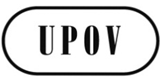 SC/50/2ORIGINAL:  InglésFECHA:  17 de octubre de 2016UNIÓN INTERNACIONAL PARA LA PROTECCIÓN DE LAS OBTENCIONES VEGETALESUNIÓN INTERNACIONAL PARA LA PROTECCIÓN DE LAS OBTENCIONES VEGETALESUNIÓN INTERNACIONAL PARA LA PROTECCIÓN DE LAS OBTENCIONES VEGETALESGinebraGinebraGinebra**TWPDocument No. 
No. du document 
Dokument-Nr. 
No del documentoEnglishFrançaisDeutschEspañolBotanical nameNEW TEST GUIDELINES / NOUVEAUX PRINCIPES DIRECTEURS D’EXAMEN / NEUE PRÜFUNGSRICHTILINIEN /
NUEVAS DIRECTRICES DE EXAMENNEW TEST GUIDELINES / NOUVEAUX PRINCIPES DIRECTEURS D’EXAMEN / NEUE PRÜFUNGSRICHTILINIEN /
NUEVAS DIRECTRICES DE EXAMENNEW TEST GUIDELINES / NOUVEAUX PRINCIPES DIRECTEURS D’EXAMEN / NEUE PRÜFUNGSRICHTILINIEN /
NUEVAS DIRECTRICES DE EXAMENNEW TEST GUIDELINES / NOUVEAUX PRINCIPES DIRECTEURS D’EXAMEN / NEUE PRÜFUNGSRICHTILINIEN /
NUEVAS DIRECTRICES DE EXAMENNEW TEST GUIDELINES / NOUVEAUX PRINCIPES DIRECTEURS D’EXAMEN / NEUE PRÜFUNGSRICHTILINIEN /
NUEVAS DIRECTRICES DE EXAMENNEW TEST GUIDELINES / NOUVEAUX PRINCIPES DIRECTEURS D’EXAMEN / NEUE PRÜFUNGSRICHTILINIEN /
NUEVAS DIRECTRICES DE EXAMENNEW TEST GUIDELINES / NOUVEAUX PRINCIPES DIRECTEURS D’EXAMEN / NEUE PRÜFUNGSRICHTILINIEN /
NUEVAS DIRECTRICES DE EXAMENNEW TEST GUIDELINES / NOUVEAUX PRINCIPES DIRECTEURS D’EXAMEN / NEUE PRÜFUNGSRICHTILINIEN /
NUEVAS DIRECTRICES DE EXAMENJPTWOTG/304/1CosmosCosmosKosmee, SchmuckkörbchenMirasol, CosmosCosmos Cav.GBTWOTG/305/1Campanula, Bell FlowerCampanuleGlockenblumeCampánulaCampanula L.NZTWFTG/306/1Feijoa, Pineapple Guava, GuavasteenFeijoaFeijoaFeijoaAcca sellowiana (Berg) BurretJPTWOTG/307/1China Aster, Annual AsterAster; Aster de Chine; Reine-margueriteSommerasterAster de ChinaCallistephus chinensis (L.) NeesMXTWFTG/308/1Pecan NutNoix de pécanPekan, PekannußNuez pecán, Pecan, Nogal pecaneroCarya illinoinensis (Wangenh.) K. KochJPTWATG/309/1Adlay, CoixCoix, Larme de JobCoix, TränengrassCoix, Lágrimas de David o de JobCoix lacryma-jobi L. var. ma-yuen (Rom. Caill.) Stapf, Coix ma-yuen Roman.ZATWOTG/310/1AloeAloèsAloeAloe, SabilaAloe L.FRTWVTG/311/1Cucurbita maxima X Cucurbita moschataCucurbita maxima X Cucurbita moschataCucurbita maxima X Cucurbita moschataCucurbita maxima X Cucurbita moschataCucurbita maxima Duch. x Cucurbita moschata Duch.JPTWATG/312/1Adzuki Bean; Azuki Red Bean; Chinese Red BeanHaricot AdzukiAdzukibohneJudía adzukiVigna angularis (Willd.) Ohwi & H. Ohashi, Phaseolus angularis (Willd.) W. WightFRTWVTG/313/1Bottle Gourd; Calabash; Calabash Gourd; White-flower GourdCalebasse; Gourde bouteilleFlaschenkürbis; KalebasseAcocote; Cajombre; Calabaza; Guiro amargoLagenaria siceraria (Molina) Standl., Lagenaria siceraria Standley, Lagenaria vulgaris Ser.REVISIONS OF ADOPTED TEST GUIDELINES / RÉVISIONS DE PRINCIPES DIRECTEURS D’EXAMEN ADOPTÉS / REVISIONEN ANGENOMMENER PRÜFUNGSRICHTLINIEN / REVISIONES DE DIRECTRICES DE EXAMEN ADOPTADASREVISIONS OF ADOPTED TEST GUIDELINES / RÉVISIONS DE PRINCIPES DIRECTEURS D’EXAMEN ADOPTÉS / REVISIONEN ANGENOMMENER PRÜFUNGSRICHTLINIEN / REVISIONES DE DIRECTRICES DE EXAMEN ADOPTADASREVISIONS OF ADOPTED TEST GUIDELINES / RÉVISIONS DE PRINCIPES DIRECTEURS D’EXAMEN ADOPTÉS / REVISIONEN ANGENOMMENER PRÜFUNGSRICHTLINIEN / REVISIONES DE DIRECTRICES DE EXAMEN ADOPTADASREVISIONS OF ADOPTED TEST GUIDELINES / RÉVISIONS DE PRINCIPES DIRECTEURS D’EXAMEN ADOPTÉS / REVISIONEN ANGENOMMENER PRÜFUNGSRICHTLINIEN / REVISIONES DE DIRECTRICES DE EXAMEN ADOPTADASREVISIONS OF ADOPTED TEST GUIDELINES / RÉVISIONS DE PRINCIPES DIRECTEURS D’EXAMEN ADOPTÉS / REVISIONEN ANGENOMMENER PRÜFUNGSRICHTLINIEN / REVISIONES DE DIRECTRICES DE EXAMEN ADOPTADASREVISIONS OF ADOPTED TEST GUIDELINES / RÉVISIONS DE PRINCIPES DIRECTEURS D’EXAMEN ADOPTÉS / REVISIONEN ANGENOMMENER PRÜFUNGSRICHTLINIEN / REVISIONES DE DIRECTRICES DE EXAMEN ADOPTADASREVISIONS OF ADOPTED TEST GUIDELINES / RÉVISIONS DE PRINCIPES DIRECTEURS D’EXAMEN ADOPTÉS / REVISIONEN ANGENOMMENER PRÜFUNGSRICHTLINIEN / REVISIONES DE DIRECTRICES DE EXAMEN ADOPTADASREVISIONS OF ADOPTED TEST GUIDELINES / RÉVISIONS DE PRINCIPES DIRECTEURS D’EXAMEN ADOPTÉS / REVISIONEN ANGENOMMENER PRÜFUNGSRICHTLINIEN / REVISIONES DE DIRECTRICES DE EXAMEN ADOPTADASNLTWOTG/25/9Carnation, Clove Pink, Pink, Sweet William ŒilletNelkeClavelDianthus L.DETWOTG/109/4Large-flower Pelargonium; Regal Pelargonium; Crisped-leaf PelargoniumPélargonium des fleuristesEdelpelargonie; Zitronenduft-PelargonieGeranioPelargonium grandiflorum (Andrews) Willd.; 
P. ×domesticum L. H. Bailey; 
P. crispum (P.J. Bergius) L'Hér. and P. crispum x P. ×domesticumESTWATG/122/4Broomcorn, Durra, Feterita, 
Forage Sorghum, Grain sorghum, Great Millet, 
Kaffir-corn, Milo, Shallu, Sorghum, Sweet sorghum;
Chicken-corn, Shattercane, Sordan, 
Sorghum x Sudan Grass, Sorghum-sudangrass, Sudan grassGros mil, Sorgho; Sorgho menu, Sorgho x Sorgho du SoudanMohrenhirse; Mohrenhirse x Sudangras, SudangrassDaza, Sorgo, Sorgo forrajero;  Pasto del Sudán, Pasto Sudán, Sorgo x Pasto del Sudán, Sudangrass Sorghum bicolor (L.) Moench; Sorghum ×drummondii (Steud.) Millsp. & ChaseZATWFTG/163/4Apple RootstocksPorte-greffe de pommierApfel-UnterlagenPortainjertos de manzanoMalus Mill.FRTWVTG/210/2LentilLentilleLinseLentejaLens culinaris Medik.PARTIAL REVISIONS OF ADOPTED TEST GUIDELINES / RÉVISIONS PARTIELLES DE PRINCIPES DIRECTEURS D’EXAMEN ADOPTÉS / TEILREVISIONEN ANGENOMMENER PRÜFUNGSRICHTLINIEN / REVISIONES PARCIALES DE DIRECTRICES DE EXAMEN ADOPTADASPARTIAL REVISIONS OF ADOPTED TEST GUIDELINES / RÉVISIONS PARTIELLES DE PRINCIPES DIRECTEURS D’EXAMEN ADOPTÉS / TEILREVISIONEN ANGENOMMENER PRÜFUNGSRICHTLINIEN / REVISIONES PARCIALES DE DIRECTRICES DE EXAMEN ADOPTADASPARTIAL REVISIONS OF ADOPTED TEST GUIDELINES / RÉVISIONS PARTIELLES DE PRINCIPES DIRECTEURS D’EXAMEN ADOPTÉS / TEILREVISIONEN ANGENOMMENER PRÜFUNGSRICHTLINIEN / REVISIONES PARCIALES DE DIRECTRICES DE EXAMEN ADOPTADASPARTIAL REVISIONS OF ADOPTED TEST GUIDELINES / RÉVISIONS PARTIELLES DE PRINCIPES DIRECTEURS D’EXAMEN ADOPTÉS / TEILREVISIONEN ANGENOMMENER PRÜFUNGSRICHTLINIEN / REVISIONES PARCIALES DE DIRECTRICES DE EXAMEN ADOPTADASPARTIAL REVISIONS OF ADOPTED TEST GUIDELINES / RÉVISIONS PARTIELLES DE PRINCIPES DIRECTEURS D’EXAMEN ADOPTÉS / TEILREVISIONEN ANGENOMMENER PRÜFUNGSRICHTLINIEN / REVISIONES PARCIALES DE DIRECTRICES DE EXAMEN ADOPTADASPARTIAL REVISIONS OF ADOPTED TEST GUIDELINES / RÉVISIONS PARTIELLES DE PRINCIPES DIRECTEURS D’EXAMEN ADOPTÉS / TEILREVISIONEN ANGENOMMENER PRÜFUNGSRICHTLINIEN / REVISIONES PARCIALES DE DIRECTRICES DE EXAMEN ADOPTADASPARTIAL REVISIONS OF ADOPTED TEST GUIDELINES / RÉVISIONS PARTIELLES DE PRINCIPES DIRECTEURS D’EXAMEN ADOPTÉS / TEILREVISIONEN ANGENOMMENER PRÜFUNGSRICHTLINIEN / REVISIONES PARCIALES DE DIRECTRICES DE EXAMEN ADOPTADASPARTIAL REVISIONS OF ADOPTED TEST GUIDELINES / RÉVISIONS PARTIELLES DE PRINCIPES DIRECTEURS D’EXAMEN ADOPTÉS / TEILREVISIONEN ANGENOMMENER PRÜFUNGSRICHTLINIEN / REVISIONES PARCIALES DE DIRECTRICES DE EXAMEN ADOPTADASNLTWVTG/12/9 Rev.2French BeanHaricotGartenbohne Judía común, AlubiaPhaseolus vulgaris L.NLTWVTG/55/7 Rev.3SpinachÉpinardSpinatEspinacaSpinacia oleracea L.ESTWVTG/61/7 Rev.2Cucumber, GherkinConcombre, CornichonGurkePepino, PepinilloCucumis sativus L.NL/FRTWVTG/76/8 Rev.Sweet Pepper, Hot Pepper, Paprika, ChiliPiment, PoivronPaprikaAji, Chile, PimientoCapsicum annuum L.NLTWOTG/108/4 Rev.GladiolusGlaïeulGladioleGladioloGladiolus L.ESTWFTG/201/1 Rev.Mandarins (Citrus L. - Group 1)Mandarinier (Citrus L. - Groupe 1)Mandarinen (Citrus L. - Gruppe 1)Mandarino (Citrus L. - Grupo 1)Citrus L. - Gr. 1TWFTG/201/2 Rev.Oranges (Citrus L. - Group 2)Oranger (Citrus L. - Groupe 2)Orangen (Citrus L., Gruppe 2)Naranjo (Citrus L. - Grupo 2)Citrus L. - Gr. 2TWFTG/201/3 Rev.Lemons and Limes (Citrus L. - Group 3)Limettier (Citronnier et) (Citrus L. - Groupe 3)Zitronen und Limetten (Citrus L. - Gruppe 3)Limón y Lima (Citrus L. - Grupo 3)Citrus L. - Gr. 3TWFTG/201/4 Rev.Pummelo (Grapefruit and) (Citrus L. - Group 4)Pomelo et Pamplemoussier (Citrus L. - Groupe 4)Pampelmuse (Grapefruit und) (Zitrus – Gruppe 4)Pomelo y Pummelo (Citrus L. - Grupo 4)Citrus L. - Gr. 4TWFTG/83/4 Rev.Trifoliate Orange (Poncirus) (Citrus L. - Group 5)-Dreiblättrige Orange (Poncirus) (Citrus L. - Gruppe 5)Naranjo trifoliado (Poncirus) (Citrus L. - Grupo 5)Poncirus (Citrus L. - Gr. 5)FRTWOTG/263/1 Rev.Buddleia, Butterfly-bushBuddleia, Arbre aux papillonsBuddleie, SchmetterlingsstrauchBudleya, MariposaBuddleja L.UATWVTG/268/1 Rev.Garden SorrelGrande oseilleWiesensauerampferAcedera comúnRumex acetosa L.JPTWVTG/282/1 Rev.ShiitakeShiitakePasaniapilzShiitakeLentinula edodes (Berk.) PeglerCORRECTION OF ADOPTED TEST GUIDELINES / CORRECTION DE PRINCIPES DIRECTEURS D’EXAMEN ADOPTÉS / KORREKTUR ANGENOMMENER PRÜFUNGSRICHTLINIEN / CORRECCIÓN DE DIRECTRICES DE EXAMEN ADOPTADASCORRECTION OF ADOPTED TEST GUIDELINES / CORRECTION DE PRINCIPES DIRECTEURS D’EXAMEN ADOPTÉS / KORREKTUR ANGENOMMENER PRÜFUNGSRICHTLINIEN / CORRECCIÓN DE DIRECTRICES DE EXAMEN ADOPTADASCORRECTION OF ADOPTED TEST GUIDELINES / CORRECTION DE PRINCIPES DIRECTEURS D’EXAMEN ADOPTÉS / KORREKTUR ANGENOMMENER PRÜFUNGSRICHTLINIEN / CORRECCIÓN DE DIRECTRICES DE EXAMEN ADOPTADASCORRECTION OF ADOPTED TEST GUIDELINES / CORRECTION DE PRINCIPES DIRECTEURS D’EXAMEN ADOPTÉS / KORREKTUR ANGENOMMENER PRÜFUNGSRICHTLINIEN / CORRECCIÓN DE DIRECTRICES DE EXAMEN ADOPTADASCORRECTION OF ADOPTED TEST GUIDELINES / CORRECTION DE PRINCIPES DIRECTEURS D’EXAMEN ADOPTÉS / KORREKTUR ANGENOMMENER PRÜFUNGSRICHTLINIEN / CORRECCIÓN DE DIRECTRICES DE EXAMEN ADOPTADASCORRECTION OF ADOPTED TEST GUIDELINES / CORRECTION DE PRINCIPES DIRECTEURS D’EXAMEN ADOPTÉS / KORREKTUR ANGENOMMENER PRÜFUNGSRICHTLINIEN / CORRECCIÓN DE DIRECTRICES DE EXAMEN ADOPTADASCORRECTION OF ADOPTED TEST GUIDELINES / CORRECTION DE PRINCIPES DIRECTEURS D’EXAMEN ADOPTÉS / KORREKTUR ANGENOMMENER PRÜFUNGSRICHTLINIEN / CORRECCIÓN DE DIRECTRICES DE EXAMEN ADOPTADASCORRECTION OF ADOPTED TEST GUIDELINES / CORRECTION DE PRINCIPES DIRECTEURS D’EXAMEN ADOPTÉS / KORREKTUR ANGENOMMENER PRÜFUNGSRICHTLINIEN / CORRECCIÓN DE DIRECTRICES DE EXAMEN ADOPTADASTG/49/8 Corr.CarrotCarotteMöhreZanahoriaDaucus carota L.TG/61/7 Rev.2 Corr. (only French and Spanish versions)Cucumber, GherkinConcombre, CornichonGurkePepino, PepinilloCucumis sativus L.MiembroFecha de la firmaFecha del depósito del instrumento de ratificación, aceptación, aprobación o adhesiónFecha de entrada en vigorAlbania-
-
-
--
-
-
15 de septiembre de 2005-
-
-
15 de octubre de 2005Alemania2 de diciembre de 1961
10 de noviembre de 1972
23 de octubre de 1978
19 de marzo de 199111 de julio de 1968
23 de julio de 1976
12 de marzo de 1986
25 de junio de 199810 de agosto de 1968
11 de febrero de 1977
12 de abril de 1986
25 de julio de 1998Argentina-
-
-
--
-
25 de noviembre de 1994
--
-
25 de diciembre de 1994
-Australia-
-
-
--
-
1 de febrero de 1989
20 de diciembre de 1999-
-
1 de marzo de 1989
20 de enero de 2000Austria-
-
-
--
-
14 de junio de 1994
1 de junio de 2004-
-
14 de julio de 1994
1 de julio de 2004Azerbaiyán-
-
-
--
-
-
9 de noviembre de 2004-
-
-
9 de diciembre de 2004Belarús-
-
-
--
-
-
5 de diciembre de 2002-
-
-
5 de enero de 2003Bélgica2 de diciembre de 1961
10 de noviembre de 1972
23 de octubre de 1978
19 de marzo de 19915 de noviembre de 1976
5 de noviembre de 1976
-
-5 de diciembre de 1976
11 de febrero de 1977
-
-Bolivia (Estado Plurinacional de)-
-
-
--
-
21 de abril de 1999
--
-
21 de mayo de 1999
-Brasil-
-
-
--
-
23 de abril de 1999
--
-
23 de mayo de 1999
-Bulgaria-
-
-
--
-
-
24 de marzo de 1998-
-
-
24 de abril de 1998Canadá-
-
31 de octubre de 1979
9 de marzo de 1992-
-
4 de febrero de 1991
19 de junio de 2015-
-
4 de marzo de 1991
19 de julio de 2015Chile-
-
-
--
-
5 de diciembre de 1995
--
-
5 de enero de 1996
-China-
-
-
--
-
23 de marzo de 1999
--
-
23 de abril de 1999
-Colombia-
-
-
--
-
13 de agosto de 1996
--
-
13 de septiembre de 1996
-Costa Rica-
-
-
--
-
-
12 de diciembre de 2008-
-
-
12 de enero de 2009Croacia-
-
-
--
-
-
1 de agosto de 2001-
-
-
1 de septiembre de 2001Dinamarca26 de noviembre de 1962
10 de noviembre de 1972
23 de octubre de 1978
19 de marzo de 19916 de septiembre de 1968
8 de febrero de 1974
8 de octubre de 1981
26 de abril de 19966 de octubre de 1968
11 de febrero de 1977
8 de noviembre de 1981
24 de abril de 1998Ecuador-
-
-
--
-
8 de julio de 1997
--
-
8 de agosto de 1997
-Eslovaquia1-
-
-
--
-
-
12 de mayo de 2009-
-
1 de enero de 1993
12 de junio de 2009Eslovenia-
-
-
--
-
-
29 de junio de 1999-
-
-
29 de julio de 1999España-
-
-
19 de marzo de 199118 de abril de 1980
18 de abril de 1980
-
18 de junio de 200718 de mayo de 1980
18 de mayo de 1980
-
18 de julio de 2007Estados Unidos de América-
-
23 de octubre de 1978
25 de octubre de 1991-
-
12 de noviembre de 1980
22 de enero de 1999-
-
8 de noviembre de 1981
22 de febrero de 1999Estonia-
-
-
--
-
-
24 de agosto de 2000-
-
-
24 de septiembre de 2000ex República Yugoslava de Macedonia-
-
-
-
-
-
4 de abril de 2011-
-
-
4 de mayo de 2011Federación de Rusia-
-
-
--
-
-
24 de marzo de 1998-
-
-
24 de abril de 1998Finlandia-
-
-
--
-
16 de marzo de 1993
20 de junio de 2001-
-
16 de abril de 1993
20 de julio de 2001Francia2 de diciembre de 1961
10 de noviembre de 1972
23 de octubre de 1978
19 de marzo de 19913 de septiembre de 1971
22 de enero de 1975
17 de febrero de 1983
27 de abril de 20123 de octubre de 1971
11 de febrero de 1977
17 de marzo de 1983
27 de mayo de 2012Georgia-
-
-
--
-
-
29 de octubre de 2008-
-
-
29 de noviembre de 2008Hungría-
-
-
--
-
16 de marzo de 1983
1 de diciembre de 2002-
-
16 de abril de 1983
1 de enero de 2003Irlanda-
-
27 de septiembre de 1979
21 de febrero de 1992-
-
19 de mayo de 1981
8 de diciembre de 2011-
-
8 de noviembre de 1981
8 de enero de 2012Islandia-
-
-
--
-
-
3 de abril de 2006-
-
-
3 de mayo de 2006Israel-
-
-
23 de octubre de 199112 de noviembre de 1979
12 de noviembre de 1979
12 de abril de 1984
3 de junio de 199612 de diciembre de 1979
12 de diciembre de 1979
12 de mayo de 1984
24 de abril de 1998Italia2 de diciembre de 1961
10 de noviembre de 1972
23 de octubre de 1978
19 de marzo de 19911 de junio de 1977
1 de junio de 1977
28 de abril de 1986
-1 de julio de 1977
1 de julio de 1977
28 de mayo de 1986
-Japón-
-
17 de octubre de 1979
--
-
3 de agosto de 1982
24 de noviembre de 1998-
-
3 de septiembre de 1982
24 de diciembre de 1998Jordania-
-
-
--
-
-
24 de septiembre de 2004-
-
-
24 de octubre de 2004Kenya-
-
-
--
-
13 de abril de 1999
--
-
13 de mayo de 1999
-Kirguistán-
-
-
--
-
-
26 de mayo de 2000-
-
-
26 de junio de 2000Letonia-
-
-
-
-
-
30 de julio de 2002-
-
-
30 de agosto de 2002Lituania-
-
-
-
-
-
10 de noviembre de 2003-
-
-
10 de diciembre de 2003Marruecos-
-
-
-
-
-
8 de septiembre de 2006-
-
-
8 de octubre de 2006México-
-
25 de julio de 1979
--
-
9 de julio de 1997
--
-
9 de agosto de 1997
-Montenegro-
-
-
--
-
-
24 de agosto de 2015-
-
-
24 de septiembre de 2015Nicaragua-
-

--
-
6 de agosto de 2001
-
-
6 de septiembre de 2001
-Noruega-
-
-
--
-
13 de agosto de 1993
--
-
13 de septiembre de 1993
-Nueva Zelandia-
-
25 de julio de 1979
19 de diciembre de 1991-
-
3 de noviembre de 1980
--
-
8 de noviembre de 1981
-Omán-
-
-
--
-
-
22 de octubre de 2009-
-
-
22 de noviembre de 2009Organización Africana de la Propiedad Intelectual-
-
-
--
-
-
10 de junio de 2014-
-
-
10 de julio de 2014Países Bajos2 de diciembre de 1961
10 de noviembre de 1972
23 de octubre de 1978
19 de marzo de 19918 de agosto de 1967
12 de enero de 1977
2 de agosto de 1984
14 de octubre de 199610 de agosto de 1968
11 de febrero de 1977
2 de septiembre de 1984
24 de abril de 1998Panamá-
-
-
--
-
23 de abril de 1999
22 de octubre de 2012-
-
23 de mayo de 1999
22 de noviembre de 2012Paraguay-
-
-
--
-
8 de enero de 1997
--
-
8 de febrero de 1997
-Perú-
-
-
--
-
-
8 de julio de 2011-
-
-
8 de agosto de 2011Polonia-
-
-
--
-
11 de octubre de 1989
15 de julio de 2003-
-
11 de noviembre de 1989
15 de agosto de 2003Portugal-
-
-
--
-
14 de septiembre de 1995
--
-
14 de octubre de 1995
-Reino Unido26 de noviembre de 1962
10 de noviembre de 1972
23 de octubre de 1978
19 de marzo de 199117 de septiembre de 1965
1 de julio de 1980
24 de agosto de 1983
3 de diciembre de 199810 de agosto de 1968
31 de julio de 1980
24 de septiembre de 1983
3 de enero de 1999República Checa/-
-
-
--
-
-
24 de octubre de 2002-
-
1 de enero de 1993
24 de noviembre de 2002República de Corea-
-
-
--
-
-
7 de diciembre de 2001-
-
-
7 de enero de 2002República de Moldova-
-
-
--
-
-
28 de septiembre de 1998-
-
-
28 de octubre de 1998República Dominicana-
-
-
--
-
-
16 de mayo de 2007-
-
-
16 de junio de 2007República Unida de Tanzanía-
-
-
22 de octubre de 2015-
-
-
22 de noviembre de 2015Rumania-
-
-
--
-
-
16 de febrero de 2001-
-
-
16 de marzo de 2001Serbia-
-
-
--
-
-
5 de diciembre de 2012-
-
-
5 de enero de 2013Singapur-
-
-
--
-
-
30 de junio de 2004-
-
-
30 de julio de 2004Sudáfrica-
-
23 de octubre de 1978
19 de marzo de 19917 de octubre de 1977
7 de octubre de 1977
21 de julio de 1981
-6 de noviembre de 1977
6 de noviembre de 1977
8 de noviembre de 1981
-Suecia-
11 de enero de 1973
6 de diciembre de 1978
17 de diciembre de 199117 de noviembre de 1971
11 de enero de 1973
1 de diciembre de 1982
18 de diciembre de 199717 de diciembre de 1971
11 de febrero de 1977
1 de enero de 1983
24 de abril de 1998Suiza30 de noviembre de 1962
10 de noviembre de 1972
23 de octubre de 1978
19 de marzo de 199110 de junio de 1977
10 de junio de 1977
17 de junio de 1981
1 de agosto de 200810 de julio de 1977
10 de julio de 1977
8 de noviembre de 1981
1 de septiembre de 2008Trinidad y Tabago-
-
-
--
-
30 de diciembre de 1997
--
-
30 de enero de 1998
-Túnez-
-
-
--
-
-
31 de julio de 2003-
-
-
31 de agosto de 2003Turquía-
-
-
--
-
-
18 de octubre de 2007-
-
-
18 de noviembre de 2007Ucrania-
-
-
--
-
3 de octubre de 1995
19 de diciembre de 2006-
-
3 de noviembre de 1995
19 de enero de 2007Unión Europea-
-
-
--
-
-
29 de junio de 2005-
-
-
29 de julio de 2005Uruguay-
-
-
--
-
13 de octubre de 1994
--
-
13 de noviembre de 1994
-Uzbekistán-
-
-
--
-
-
14 de octubre de 2004-
-
-
14 de noviembre de 2004Viet Nam-
-
-
--
-
-
24 de noviembre de 2006-
-
-
24 de diciembre de 2006MisiónLugarMesFuncionarioDecimoquinta sesión ordinaria de la CGRFARoma (Italia)EneroButton, KoideReunión del Grupo de Trabajo Técnico del Sistema de la OCDE para la certificación de las semillas destinadas al comercio internacionalParís (Francia)EneroTaveiraVisita de estudio organizada para el Comité de Asuntos Constitucionales, Jurídicos y Parlamentarios de Ghana en el contexto de los procedimientos legislativos y de adhesión de este país al Convenio de la UPOVAmsterdam (Países Bajos)EneroHuertaTaller internacional sobre la promoción de los vínculos de cooperación entre los sectores público y privado en la esfera del premejoramientoMontpellier (Francia)FebreroHuertaReunión del Consejo de los ADPIC (sede de la OMC)Ginebra (Suiza)FebreroHuertaCongreso anual de la AFSTA de 2015 y taller ISTA-OCDE-UPOV previo al congresoVictoria Falls (Zimbabwe)MarzoRivoireSegunda reunión del Comité Técnico ad hoc sobre utilización sostenible de recursos fitogenéticos para la alimentación y la agricultura (Ad Hoc Technical Committee on Sustainable Use of Plant Genetic Resources for Food and Agriculture, ACSU)Roma (Italia)MarzoButton, KoideConsejo de Administración de la OCVVAngers (Francia)MarzoButtonSeminario de la ASIPI sobre la propiedad intelectual en la agriculturaAsunción (Paraguay)MarzoLavignolle (Argentina)Comité de Obtentores de la ISFLausana (Suiza)MarzoButtonCurso avanzado OMPI-OMC sobre propiedad intelectual para funcionarios gubernamentalesGinebra (Suiza)MarzoHuerta, RivoireTaller subregional conjunto de la OMPI UE y el CARIFORUM sobre las indicaciones geográficas y productos y marcas cuyas características se deben a su origenBridgetown (Barbados)MarzoAching (Trinidad y Tabago)Visita de estudio a la Oficina Suiza de Protección de las Obtenciones Vegetales organizada para los funcionarios de la OAPIBerna (Suiza)MarzoRivoireSeminario de la OMPI sobre propiedad intelectual y recursos genéticos, conocimientos tradicionales y expresiones culturales:  experiencias regionales, nacionales y localesGinebra (Suiza)MarzoKoideConferencias en el programa de máster en fitomejoramiento del Institut Polytechnique LaSalleBeauvais (Francia)AbrilRivoireTaller sobre derechos de obtentor y derechos de propiedad intelectual relacionados con las obtenciones vegetales:  aplicación en Turquía y en el resto del mundo (principalmente en la Unión Europea)Antalya (Turquía)AbrilKoidePonencia sobre el Acta de 1991 del Convenio de la UPOV en el Instituto Pensar AgropecuariaBrasilia (Brasil)AbrilTaveiraCurso de formación UPOV-Naktuinbouw-Ministerio de Asuntos Económicos de los Países Bajos (MEA) sobre la protección de las obtenciones vegetalesArusha (República Unida de Tanzanía)AbrilButton, RivoireCurso nacional de formación para expertos en el examen DHESan Fernando de Henares, Madrid (España)AbrilTaveiraReunión anual general de la CIOPORAHamburgo (Alemania)AbrilButtonTaller de la APSA sobre los derechos de la propiedad intelectualBangkok (Tailandia)MayoButton, KoidePresentación del índice de seguridad alimentaria mundial de DuPont y Economist y debate sobre “Alimentación y agricultura:  innovaciones rurales y urbanas, foro para poner de relieve las innovaciones que abordan los problemas de seguridad alimentaria”Exposición Universal de Milán (Italia)MayoRivoireCongreso Mundial de Semillas de 2015 de la ISFCracovia (Polonia)MayoButtonCurso de formación KOICA-KSVS sobre la “Protección de las variedades vegetales y examen DHE”Kimcheon (República de Corea)JunioKoideReunión anual de los Sistemas de la OCDE y Foro de la OCDE de 2015 “Investing in the Future: People, Planet, Prosperity” (Invertir en el futuro:  la sociedad, el planeta y la prosperidad)París (Francia)JunioButton, TaveiraReunión del Grupo de Trabajo del Proyecto XML4IP de la OMPIGinebra (Suiza)JunioRivoire, MadhourReunión del Consejo de los ADPIC (sede de la OMC)Ginebra (Suiza)JunioHuertaJornada de la protección de las variedades vegetales y otros derechos de propiedad industrial en el desarrollo de la agriculturaMadrid (España)JunioHuertaGrupo de Trabajo Técnico sobre Hortalizas (TWV/49) y taller preparatorioAngers (Francia)JunioRivoire, OertelDecimoctavo curso internacional sobre protección de las variedades vegetales (Naktuinbouw)Wageningen (Países Bajos)JunioHuerta, Koide, BesseCurso de formación de la JICA “Sistema de control de la calidad de las semillas y plántulas para facilitar la distribución de semillas de alta calidad”Tsukuba (Japón)JunioButtonColoquio OMPI-OMC para docentes de propiedad intelectualGinebra (Suiza)JunioButtonSeminario de la OMPI sobre propiedad intelectual y recursos genéticos, conocimientos tradicionales y expresiones culturales:  dimensiones regionales e internacionalesGinebra (Suiza)JunioTaveiraCurso de verano OMPI-UNIGE sobre propiedad intelectualGinebra (Suiza)JunioHuertaReunión del Comité de Expertos de la ARIPO
Consejo Administrativo de la ARIPO
Conferencia Diplomática de la ARIPO para la aprobación del proyecto de Protocolo para la protección de las obtenciones vegetales (derechos de obtentor)Arusha (República Unida de Tanzanía)Junio-julioButton, Huerta, RivoireGrupo de Trabajo Técnico sobre Automatización y Programas Informáticos (TWC/33) y taller preparatorioNatal (Brasil)JunioKoide, TaveiraGrupo de Trabajo Técnico sobre Plantas Agrícolas (TWA/44) y taller preparatorioObihiro (Japón)JulioTaveira, OertelSexta edición de la Maestría OMPI-QUT en derecho de propiedad intelectualBrisbane (Australia)JulioWaterhouse (Australia)Conferencia sobre “Cambio climático y seguridad alimentaria:  amenazas para la sanidad vegetal, el fitomejoramiento y los recursos genéticos”Exposición Universal de Milán (Italia)JulioButtonSeminario nacional de la OAPI sobre información y sensibilización en materia de protección de las obtenciones vegetalesBuea (Camerún)JulioRivoireTalleres del WECARD para la presentación oficial del Comité Regional de semillas CEDEAO-UEMOA-CILSS (COASem y CRSU) y la Alianza del Sector Semillero de África Occidental (Aliance for Seed Industry in West Africa, ASIWA)Abiyán (Côte d'Ivoire)AgostoRivoireCongreso Boliviano de SemillasSanta Cruz de la Sierra (Bolivia (Estado Plurinacional de))AgostoTaveiraGrupo de Trabajo Técnico sobre Plantas Frutales (TWF/46) y taller preparatorioMpumalanga (Sudáfrica)AgostoTaveira, OertelOctava reunión anual del Foro de Asia Oriental para la Protección de las Variedades Vegetales (Foro EAPVP)
Simposio del KSVS sobre el “Procedimiento de solicitud de la protección de las obtenciones vegetales desde países extranjeros”Seúl (República de Corea)SeptiembreButton, KoideCurso internacional de formación sobre la protección de las obtenciones vegetales y el examen de la distinción, la homogeneidad y la estabilidad (DHE) en virtud del Convenio de la UPOVTexcoco (México)SeptiembreTaveiraTercera reunión de la Plataforma para el desarrollo conjunto y la transferencia de tecnologías (sede de la FAO)Roma (Italia)SeptiembreButtonQuinto Congreso de Semillas de las Américas de la SAACancún (México)SeptiembreTaveiraGrupo de Trabajo Técnico sobre Plantas Ornamentales y Árboles Forestales (TWO/48) y taller preparatorioCambridge (Reino Unido)SeptiembreButton, Taveira, OertelConversaciones internacionales de Ginebra sobre la alimentación (“International Geneva Food Talks”)Exposición Universal de Milán (Italia)SeptiembreHuertaConsejo de Administración de la OCVV (vigésimo aniversario)Angers (Francia)Septiembre, octubreGurry, ButtonTaller del TAIEX sobre la protección de las obtenciones vegetales y la defensa de los derechos de obtentorChisinau (República de Moldova)OctubreButton, HuertaSexta reunión del Órgano Rector del ITPGRFARoma (Italia)OctubreButton, KoideMisión de expertos del TAIEX sobre el examen de solicitudes y la concesión de derechos de obtentor y el intercambio de impresiones acerca de las experiencias relativas a los aspectos jurídicos del Convenio de la UPOV y su aplicaciónAnkara (Turquía)OctubreHuertaReunión anual de la ESAViena (Austria)OctubreButtonSeminario internacional de alto nivel sobre semillasExposición Universal de Milán (Italia)OctubreButtonReunión del Consejo de los ADPIC (sede de la OMC)Ginebra (Suiza)OctubreHuertaMaestría en Derecho (LL.M) de la propiedad intelectual (OMPI-Universidad de Turín-CIF de la OIT)Ginebra (Suiza)OctubreHuerta, TaveiraConferencia ministerial africana-OMPI de 2015:  La propiedad intelectual para un África emergenteDakar (Senegal)NoviembreButton, RivoireSeminario de expertos sobre “El derecho de los agricultores a la semilla y los derechos de propiedad intelectual”Ginebra (Suiza)NoviembreButtonMódulo intensivo de derechos de obtentor vegetal sobre protección de las obtenciones vegetales del Máster en propiedad intelectual (Magister Lvcentinvs) de la Universidad de AlicanteAlicante (España)NoviembreHuertaCurso de capacitación de formadores para países iberoamericanos sobre la protección de obtenciones vegetales según el Convenio de la UPOV y formas complementarias de propiedad intelectualSanta Cruz de la Sierra (Bolivia (Estado Plurinacional de))NoviembreHuerta, TaveiraTrigésima novena sesión del Consejo de Administración de la ARIPO y decimoquinta sesión del Consejo de Ministros de la ARIPOLusaka (Zambia)NoviembreRivoireCongreso Asiático de Semillas de la APSA y vigésima primera asamblea general de la APSAGoa (India)NoviembreKoideCurso de formación sobre el examen DHE en el tomateHanoi (Viet Nam)Noviembre-diciembreKoideDecimonovena reunión anual de la OCVV con sus oficinas de examenAngers (Francia)DiciembreTaveiraTaller sobre las ventajas de la protección de las obtenciones vegetales con arreglo al Convenio de la UPOVBandar Seri Begawan (Brunei Darussalam)Diciembre Button, KoideTaller de sensibilización sobre la protección de las variedades vegetales en virtud del Convenio de la UPOVVientián (República Democrática Popular Lao)DiciembreButton, KoideDebate de expertos sobre “Las semillas y la agricultura sostenible”, en el local de la GIZBonn (Alemania)DiciembreHuertaSeminario de sensibilización en materia de protección de las variedades vegetales en virtud del Convenio de la UPOV dirigido a funcionarios de alto rangoPhnom Penh (Camboya)DiciembreButton, KoideConsultas y taller sobre el ITPGRFA y la preparación para la adhesión al Convenio de la UPOVDubai 
(Emiratos Árabes Unidos)DiciembreHuertaObjetivos:Dirección de política y gestión ejecutiva.Planificación, ejecución y evaluación del programa y presupuesto.Resultados previstosResultados alcanzados:  indicadores de rendimiento1.  Organización de las sesiones del Consejo y del Comité Consultivoa) Participación en las sesiones del Consejo y del Comité ConsultivoConsejoTrigésima segunda sesión extraordinaria:95 participantes en representación de 45 miembros de la Unión y 3 Estados y 7 organizaciones en calidad de observadoresCuadragésima novena sesión ordinaria:102 participantes en representación de 46 miembros de la Unión y 4 Estados y 5 organizaciones en calidad de observadoresComité ConsultivoOctogésima novena sesión84 participantes en representación de 46 miembros de la UniónNonagésima sesión89 participantes en representación de 46 miembros de la Unión2.  Coordinación, fiscalización y evaluación del rendimiento del programa y presupuesto para el bienio 2014-2015a) Ejecución del programa en el marco del presupuesto del bienio 2014-2015Véase el documento C/50/12 “Informe sobre el rendimiento del bienio 2014-2015”3.  Preparación y adopción del programa y presupuesto para el bienio 2016-2017a) Preparación y adopción del programa y presupuesto para el bienio 2016-2017 con arreglo al “Reglamento Financiero y Reglamentación Financiera de la UPOV”El programa y presupuesto para el bienio 2016-2017 fue aprobado en la cuadragésima novena sesión ordinaria del Consejo, celebrada el 29 de octubre de 2015 (véase el documento C/49/4 Rev.).4.  Política del Consejoa) Recomendaciones formuladas por el Comité ConsultivoEn su octogésima novena sesión celebrada en Ginebra el 27 de marzo de 2015, el Comité Consultivo:convino en invitar a la División de la OMPI de Supervisión Interna a realizar una presentación sobre su labor durante su nonagésima sesión y en examinar planes de realización de una auditoría interna de la UPOV en 2016-2017;manifestó que aprueba el examen de la estrategia de formación y asistencia de la UPOV y aprobó el uso previsto del fondo para proyectos especiales con fines de capacitación, como parte de la estrategia de formación y asistencia de la UPOV;acordó la estructura y el contenido para la preparación del proyecto de programa y presupuesto de la Unión para el bienio 2016-2017, con sujeción a un examen de los ingresos en concepto de intereses;Resultados previstosResultados alcanzados:  indicadores de rendimiento4.  Política del Consejo (continuación)convino en que la Oficina de la Unión elaborara un documento con más información sobre la necesidad de un sistema internacional de cooperación, en el que se realizara un análisis económico y una estimación de costos.convino en examinar, en su nonagésima sesión, propuestas en relación con una política en materia de documentos, incluidas las comunicaciones presentadas por observadores;convino en considerar, en su nonagésima sesión, las cuestiones previstas en el calendario de reuniones de la UPOV como parte del punto del orden del día “Preparación del calendario de reuniones”.
El Comité Consultivo, en su nonagésima sesión celebrada en Ginebra el 28 de octubre de 2015 y la mañana del 29 de octubre de 2015:acordó el siguiente procedimiento para nombrar al Auditor Externo de la UPOV para los ejercicios económicos comprendidos entre 2018 y 2023;acordó invitar a la Oficina de la Unión a presentar propuestas de financiación y contención de los pasivos por prestaciones de seguro médico después de la separación del servicio en su nonagésima primera sesión, que se iba a celebrar en Ginebra en marzo de 2016;acordó que toda novedad relativa al grupo de trabajo sobre la Red de Presupuesto y Finanzas de la CEB de las Naciones Unidas y toda medida que estudiara la OMPI en relación con la financiación de las prestaciones a largo plazo para los empleados se presentaran al Comité Consultivo en su nonagésima primera sesión;convino en que el saldo del fondo para proyectos especiales existente al final de 2015 se destinara en 2016 a actividades enmarcadas en la estrategia de formación y asistencia de la UPOV;acordó solicitar a la División de Supervisión Interna que, en 2016-2017, realice una evaluación del programa de actividades de la UPOV;acordó invitar al International Institute for IP Management (I3PM) a estar presente, en la parte pertinente del punto relativo a los observadores del programa de su nonagésima segunda sesión, que se celebrará en octubre de 2016, a fin de que explique de qué manera sus estatutos sientan las bases que determinan su “competencia en ámbitos directamente pertinentes en relación con las cuestiones que rige el Convenio de la UPOV”;aprobó las propuestas relativas a la traducción de los documentos de sesiones de la UPOV, los informes de sesiones de los órganos de la UPOV y las observaciones formuladas por escrito;solicitó a la Oficina de la Unión que presente una propuesta de elaboración de una versión actualizada del Estudio del impacto para examinarla en su nonagésima segunda sesión;convino en que el nuevo logo de la UPOV se presente al Consejo de la Unión en su quincuagésima sesión ordinaria y que se incorpore a su sitio web conjuntamente con la quincuagésima sesión ordinaria del Consejo y con la introducción de las secciones destinadas específicamente a los sectores interesados;convino en que todos los miembros de la Unión deben tener la oportunidad de participar en la elaboración de la versión 2 del prototipo (PV2) de formulario electrónico de solicitud (EAF) y en que se deben abordar ciertas cuestiones antes de la puesta en funcionamiento del EAF, y acordó examinar la posible implantación de un sistema operativo;convino en que se necesita más información, en particular información estadística, así como un análisis jurídico respecto de un eventual sistema internacional de cooperación (ISC), y acordó solicitar a la Oficina de la Unión la elaboración de un documento con un proyecto de mandato y atribuciones para un posible grupo de trabajo (ISC-WG) que estudiara las cuestiones relativas a un eventual ISC, a fin de que el Comité Consultivo lo examinara en su nonagésima primera sesión;  en dicho documento debían figurar también las cuestiones adicionales que comunicaron por escrito los miembros de la Unión;acordó invitar al Secretario del ITPGRFA a que presentara una ponencia en su nonagésima primera sesión sobre posibles esferas de interrelación entre el ITPGRFA y el Convenio de la UPOV.  El Comité Consultivo también acordó que se invitara a los miembros de la Unión a formular comentarios sobre las esferas de interrelación señaladas por el ITPGRFA y a sugerir otras esferas de interrelación.  El Comité Consultivo acordó que la Oficina de la Unión compilara la información a fin de que fuera examinada en la nonagésima primera sesión conjuntamente con la ponencia presentada por el Secretario del ITPGRFA;Resultados previstosResultados alcanzados:  indicadores de rendimiento4.  Política del Consejo (continuación)solicitó a la Oficina de la Unión que preparara un documento en el que se presentaran opciones y las posibles repercusiones de celebrar de manera consecutiva, una sola vez al año, las sesiones de los órganos que se reúnen en Ginebra.b) Decisiones del ConsejoTeniendo en cuenta las recomendaciones del Comité Consultivo, el Consejo, en su trigésima segunda sesión extraordinaria celebrada en Ginebra el 27 de marzo de 2015, decidió:prorrogar el nombramiento del Secretario General Adjunto, del 1 de diciembre de 2015 hasta el 30 de noviembre de 2018;adoptar una decisión positiva acerca de la conformidad del “Proyecto de disposiciones del Libro IV ‘Variedades vegetales' de la Ley Nº 82 de 2002 relativa a la protección de los derechos de propiedad intelectual” (“proyecto de Ley”) de Egipto con el Acta de 1991 del Convenio Internacional para la Protección de las Obtenciones Vegetales, de modo que, una vez que el proyecto de ley haya sido aprobado, sin modificación alguna, y la ley haya entrado en vigor, Egipto pueda depositar su instrumento de adhesión al Acta de 1991;modificar la respuesta que se ha dado a la pregunta frecuente “¿Se puede obtener protección en más de un país presentando una sola solicitud?”;revisar el calendario de reuniones de 2015.En su cuadragésima novena sesión ordinaria, celebrada en Ginebra el 29 de octubre de 2015, el Consejo:decidió recomendar que Irán (República Islámica del) incorpore las disposiciones adicionales y enmiendas a la “Ley de 2003 de registro de variedades vegetales y control y certificación de semillas y material vegetal” que se enuncian en el documento C(Extr.)/32/8 y, una vez incorporadas a dicha Ley las disposiciones y enmiendas adicionales necesarias, se someta la Ley modificada a examen del Consejo, de conformidad con el Artículo 34.3) del Acta de 1991;  y solicitó a la Oficina de la Unión que ofrezca asistencia, en cuanto sea posible, al Gobierno de Irán (República Islámica del) para redactar las disposiciones adicionales y enmiendas que han de introducirse en la Ley;aprobó el proyecto de programa y presupuesto de la Unión para el bienio 2016-2017;aprobó los estados financieros de 2014;revisó y aprobó el calendario de reuniones de 2016;eligió a las personas siguientes, en cada caso por un mandato de tres años, que concluirá con la quincuagésima segunda sesión ordinaria del Consejo en 2018:–	Sr. Luis Salaices Sánchez (España), Presidente del Consejo;–	Sr. Raimundo Lavignolle (Argentina), Vicepresidente del Consejo.c) Aprobación por el Consejo de documentos de información y de posiciónLa aprobación por el Consejo de documentos de información se expone en el Subprograma UV.2.Objetivos:Mantener y mejorar la eficacia del sistema de la UPOV.Proporcionar y desarrollar las bases jurídicas, administrativas y técnicas para la cooperación internacional en materia de protección de las variedades vegetales, de conformidad con el Convenio de la UPOV.Resultados previstosResultados alcanzados:  indicadores de rendimientoResultados alcanzados:  indicadores de rendimientoResultados alcanzados:  indicadores de rendimiento1.  Orientación sobre el Convenio de la UPOV e información sobre su aplicaciónColección de la UPOV:  visitas al sitio web de la UPOV en 2015Páginas vistas:  9.044
(9.153 en 2014;  9.336 en 2013)Páginas vistas únicas:   5.653
(6.064 en 2014;  5.930 en 2013)a) Aprobación de material de información nuevo o revisado sobre el Convenio de la UPOV1.	Documentos de información sobre el Convenio de la UPOV aprobados por el Consejo en 2015:UPOV/EXN/CAN/2	Notas explicativas sobre la caducidad del derecho de obtentor con arreglo al Convenio de la UPOV (revisión)UPOV/EXN/NUL/2	Notas explicativas sobre la nulidad del derecho de obtentor con arreglo al Convenio de la UPOV (revisión)UPOV/EXN/PRP/2	Notas explicativas sobre la protección provisional con arreglo al Convenio de la UPOV (revisión)UPOV/INF/4/4	Reglamento Financiero y Reglamentación Financiera de la UPOV (revisión)UPOV/INF/6/4	Orientaciones para la redacción de leyes basadas en el Acta de 1991 del Convenio de la UPOV (revisión)UPOV/INF/12/5	Notas explicativas sobre las denominaciones de variedades con arreglo al Convenio de la UPOV (revisión)UPOV/INF/15/3	Orientación para los miembros de la UPOV (revisión)UPOV/INF/16/5	Programas informáticos para intercambio (revisión)UPOV/INF/22/2	Programas informáticos y equipos utilizados por los miembros de la Unión (revisión)UPOV/INF-EXN/7	Lista de documentos INF-EXN y fechas de última publicación (revisión)UPOV/INF-EXN/8	Lista de documentos INF-EXN y fechas de última publicación (revisión)a) Aprobación de material de información nuevo o revisado sobre el Convenio de la UPOV1.	Documentos de información sobre el Convenio de la UPOV aprobados por el Consejo en 2015:UPOV/EXN/CAN/2	Notas explicativas sobre la caducidad del derecho de obtentor con arreglo al Convenio de la UPOV (revisión)UPOV/EXN/NUL/2	Notas explicativas sobre la nulidad del derecho de obtentor con arreglo al Convenio de la UPOV (revisión)UPOV/EXN/PRP/2	Notas explicativas sobre la protección provisional con arreglo al Convenio de la UPOV (revisión)UPOV/INF/4/4	Reglamento Financiero y Reglamentación Financiera de la UPOV (revisión)UPOV/INF/6/4	Orientaciones para la redacción de leyes basadas en el Acta de 1991 del Convenio de la UPOV (revisión)UPOV/INF/12/5	Notas explicativas sobre las denominaciones de variedades con arreglo al Convenio de la UPOV (revisión)UPOV/INF/15/3	Orientación para los miembros de la UPOV (revisión)UPOV/INF/16/5	Programas informáticos para intercambio (revisión)UPOV/INF/22/2	Programas informáticos y equipos utilizados por los miembros de la Unión (revisión)UPOV/INF-EXN/7	Lista de documentos INF-EXN y fechas de última publicación (revisión)UPOV/INF-EXN/8	Lista de documentos INF-EXN y fechas de última publicación (revisión)a) Aprobación de material de información nuevo o revisado sobre el Convenio de la UPOV1.	Documentos de información sobre el Convenio de la UPOV aprobados por el Consejo en 2015:UPOV/EXN/CAN/2	Notas explicativas sobre la caducidad del derecho de obtentor con arreglo al Convenio de la UPOV (revisión)UPOV/EXN/NUL/2	Notas explicativas sobre la nulidad del derecho de obtentor con arreglo al Convenio de la UPOV (revisión)UPOV/EXN/PRP/2	Notas explicativas sobre la protección provisional con arreglo al Convenio de la UPOV (revisión)UPOV/INF/4/4	Reglamento Financiero y Reglamentación Financiera de la UPOV (revisión)UPOV/INF/6/4	Orientaciones para la redacción de leyes basadas en el Acta de 1991 del Convenio de la UPOV (revisión)UPOV/INF/12/5	Notas explicativas sobre las denominaciones de variedades con arreglo al Convenio de la UPOV (revisión)UPOV/INF/15/3	Orientación para los miembros de la UPOV (revisión)UPOV/INF/16/5	Programas informáticos para intercambio (revisión)UPOV/INF/22/2	Programas informáticos y equipos utilizados por los miembros de la Unión (revisión)UPOV/INF-EXN/7	Lista de documentos INF-EXN y fechas de última publicación (revisión)UPOV/INF-EXN/8	Lista de documentos INF-EXN y fechas de última publicación (revisión)Resultados previstosResultados alcanzados:  indicadores de rendimientoResultados alcanzados:  indicadores de rendimientoResultados alcanzados:  indicadores de rendimiento1.  Orientación sobre el Convenio de la UPOV e información sobre su aplicación (continuación)a)	Aprobación de material de información nuevo o revisado sobre el Convenio de la UPOV (continuación)2.	El CAJ examinó los proyectos de los siguientes documentos en 2015:UPOV/EXN/CAN	Notas explicativas sobre la caducidad del derecho de obtentor con arreglo al Convenio de la UPOV (revisión)UPOV/EXN/EDV	Notas explicativas sobre las variedades esencialmente derivadas con arreglo al Acta de 1991 del Convenio de la UPOV (revisión)UPOV/EXN/HRV	Notas explicativas sobre los actos respecto del producto de la cosecha con arreglo al Acta de 1991 del Convenio de la UPOV (revisión)UPOV/EXN/NUL	Notas explicativas sobre la nulidad del derecho de obtentor con arreglo al Convenio de la UPOV (revisión)UPOV/EXN/PPM	Notas explicativas sobre el material de reproducción o de multiplicación con arreglo al Convenio de la UPOVUPOV/EXN/PRP	Notas explicativas sobre la protección provisional con arreglo al Convenio de la UPOV (revisión)UPOV/INF/12	Notas explicativas sobre las denominaciones de variedades con arreglo al Convenio de la UPOV (revisión)UPOV/INF/16	Programas informáticos para intercambio (revisión)UPOV/INF/22	Programas informáticos y equipos utilizados por los miembros de la Unión (revisión)a)	Aprobación de material de información nuevo o revisado sobre el Convenio de la UPOV (continuación)2.	El CAJ examinó los proyectos de los siguientes documentos en 2015:UPOV/EXN/CAN	Notas explicativas sobre la caducidad del derecho de obtentor con arreglo al Convenio de la UPOV (revisión)UPOV/EXN/EDV	Notas explicativas sobre las variedades esencialmente derivadas con arreglo al Acta de 1991 del Convenio de la UPOV (revisión)UPOV/EXN/HRV	Notas explicativas sobre los actos respecto del producto de la cosecha con arreglo al Acta de 1991 del Convenio de la UPOV (revisión)UPOV/EXN/NUL	Notas explicativas sobre la nulidad del derecho de obtentor con arreglo al Convenio de la UPOV (revisión)UPOV/EXN/PPM	Notas explicativas sobre el material de reproducción o de multiplicación con arreglo al Convenio de la UPOVUPOV/EXN/PRP	Notas explicativas sobre la protección provisional con arreglo al Convenio de la UPOV (revisión)UPOV/INF/12	Notas explicativas sobre las denominaciones de variedades con arreglo al Convenio de la UPOV (revisión)UPOV/INF/16	Programas informáticos para intercambio (revisión)UPOV/INF/22	Programas informáticos y equipos utilizados por los miembros de la Unión (revisión)a)	Aprobación de material de información nuevo o revisado sobre el Convenio de la UPOV (continuación)2.	El CAJ examinó los proyectos de los siguientes documentos en 2015:UPOV/EXN/CAN	Notas explicativas sobre la caducidad del derecho de obtentor con arreglo al Convenio de la UPOV (revisión)UPOV/EXN/EDV	Notas explicativas sobre las variedades esencialmente derivadas con arreglo al Acta de 1991 del Convenio de la UPOV (revisión)UPOV/EXN/HRV	Notas explicativas sobre los actos respecto del producto de la cosecha con arreglo al Acta de 1991 del Convenio de la UPOV (revisión)UPOV/EXN/NUL	Notas explicativas sobre la nulidad del derecho de obtentor con arreglo al Convenio de la UPOV (revisión)UPOV/EXN/PPM	Notas explicativas sobre el material de reproducción o de multiplicación con arreglo al Convenio de la UPOVUPOV/EXN/PRP	Notas explicativas sobre la protección provisional con arreglo al Convenio de la UPOV (revisión)UPOV/INF/12	Notas explicativas sobre las denominaciones de variedades con arreglo al Convenio de la UPOV (revisión)UPOV/INF/16	Programas informáticos para intercambio (revisión)UPOV/INF/22	Programas informáticos y equipos utilizados por los miembros de la Unión (revisión)b) Publicación de la Gazette y Newsletter de la UPOV-	Publicación de la UPOV Nº 438 (E), edición Nº 107 (febrero de 2015)-	Publicación de la UPOV Nº 438 (E), edición Nº 108 (diciembre de 2015)c) Inclusión de la legislación de los miembros de la Unión en la base de datos UPOV LexAlemania, Belarús, Bélgica, Canadá, China, Estonia, Federación de Rusia, Letonia, Montenegro, República de Moldova y República Unida de TanzaníaBase de datos UPOV Lex:  visitas al sitio web de la UPOV en 2015b) Publicación de la Gazette y Newsletter de la UPOV-	Publicación de la UPOV Nº 438 (E), edición Nº 107 (febrero de 2015)-	Publicación de la UPOV Nº 438 (E), edición Nº 108 (diciembre de 2015)c) Inclusión de la legislación de los miembros de la Unión en la base de datos UPOV LexAlemania, Belarús, Bélgica, Canadá, China, Estonia, Federación de Rusia, Letonia, Montenegro, República de Moldova y República Unida de TanzaníaBase de datos UPOV Lex:  visitas al sitio web de la UPOV en 2015b) Publicación de la Gazette y Newsletter de la UPOV-	Publicación de la UPOV Nº 438 (E), edición Nº 107 (febrero de 2015)-	Publicación de la UPOV Nº 438 (E), edición Nº 108 (diciembre de 2015)c) Inclusión de la legislación de los miembros de la Unión en la base de datos UPOV LexAlemania, Belarús, Bélgica, Canadá, China, Estonia, Federación de Rusia, Letonia, Montenegro, República de Moldova y República Unida de TanzaníaBase de datos UPOV Lex:  visitas al sitio web de la UPOV en 2015Páginas vistas:  80.460
	(88.305 en 2014;  88.533 en 2013)Páginas 
vistas únicas: 	55.991
	(60.439 en 2014;  61.230 en 2013)Páginas vistas:  80.460
	(88.305 en 2014;  88.533 en 2013)Páginas 
vistas únicas: 	55.991
	(60.439 en 2014;  61.230 en 2013)d) Participación en seminarios y simposios celebrados en Ginebra en paralelo con las sesiones de los órganos de la UPOVEn 2015 no se celebró ningún seminario ni simposio.d) Participación en seminarios y simposios celebrados en Ginebra en paralelo con las sesiones de los órganos de la UPOVEn 2015 no se celebró ningún seminario ni simposio.d) Participación en seminarios y simposios celebrados en Ginebra en paralelo con las sesiones de los órganos de la UPOVEn 2015 no se celebró ningún seminario ni simposio.Resultados previstosResultados alcanzados:  indicadores de rendimiento2.  Orientación sobre el examen de las variedadesa) Aprobación de documentos TGP nuevos o revisados y material de informaciónDocumentos TGP aprobados y publicados en el sitio web de la UPOV en 2015:TGP/5	Experiencia y cooperación en el examen DHE  Section 3/2	Cuestionario técnico que ha de completarse junto con la solicitud de derechos de obtentor (revisión)  Sección 8/2	Cooperación en el examen (revisión)  Sección 9/2	Listado de las especies respecto de las que se han adquirido conocimientos prácticos o para las que se han establecido directrices de examen nacionales (revisión)TGP/9/2	Examen de la distinción (revisión)TGP/14/3	Glosario de términos utilizados en los documentos de la UPOV  Sección 2.4	Caracteres de la forma del ápice/punta (revisión)TGP/0/8	Lista de documentos TGP y fechas de última publicación (revisión) Proyectos de los siguientes documentos TGP cuya elaboración avanzó en el CAJ, el TC o los Grupos de Trabajo Técnico en 2015:TGP/7	Elaboración de las directrices de examen (revisión)TGP/8	Diseño de ensayos y técnicas utilizados en el examen de la distinción, la homogeneidad y la estabilidad (revisión)TGP/10	Examen de la homogeneidad (revisión)Proyectos de los siguientes documentos de información cuya elaboración avanzó en el CAJ, el TC o los Grupos de Trabajo Técnico en 2015:UPOV/INF/16	Programas informáticos para intercambio (revisión)UPOV/INF/22	Programas informáticos y equipos utilizados por los miembros de la Unión (revisión)Revisión del siguiente documento examinado por el Grupo de trabajo para la elaboración de un instrumento de la UPOV de búsqueda de denominaciones similares (WG-DST):UPOV/INF/12	Notas explicativas sobre las denominaciones de variedades con arreglo al Convenio de la UPOV (revisión)b) Aprobación de directrices de examen nuevas o revisadasDirectrices de examen:  visitas al sitio web de la UPOV en 2015b) Aprobación de directrices de examen nuevas o revisadasDirectrices de examen:  visitas al sitio web de la UPOV en 2015Páginas vistas:  64.425
(67.900 en 2014;  68.479 en 2013)Páginas vistas únicas:  38.144
(40.102 en 2014;  38.979 en 2013)Resultados previstosResultados alcanzados:  indicadores de rendimiento2.  Orientación sobre el examen de las variedades (continuación)Directrices de examen aprobadasEn 2015, las directrices de examen aprobadas abarcaban el 92% de los géneros y especies vegetales que figuran como protegidos por derecho de obtentor en la base de datos de variedades vegetales (246.890 de 267.550) (en 2014, 90%:  238.388 de 263.614).26 directrices de examen aprobadas por el TC, a saber: –	12 nuevas directrices de examen:  TWA (3,5),  TWF (2), TWO (4), TWV (2,5)–	5 revisiones de directrices de examen:  TWA (1), TWF (1), TWO (2), TWV (1)–	9 revisiones parciales de directrices de examen:  TWF (1), TWO (2), TWV (6)Directrices de examen cuya elaboración ha avanzado en los Grupos de Trabajo Técnico46 proyectos de directrices de examen cuya elaboración ha avanzado en los Grupos de Trabajo Técnico, a saber:–	16 nuevas directrices de examen:  TWA (2),  TWF (3), TWO (9), TWV (2)–	22 revisiones:  TWA (5),  TWF (6), TWO (4), TWV (7)–	8 revisiones parciales:  TWF (1), TWV (7)3.  Cooperación en materia de examen de variedades vegetales para la obtención de derechos de obtentorBase de datos GENIE:  visitas al sitio web de la UPOV en 2015Base de datos GENIE:  visitas al sitio web de la UPOV en 2015Los diez países que realizaron más visitas a la base de datos GENIE en 2015:Los diez países que realizaron más visitas a la base de datos GENIE en 2015:Resultados previstosResultados alcanzados:  indicadores de rendimiento3.  Cooperación en materia de examen de variedades vegetales para la obtención de derechos de obtentor (continuación)a) Géneros y especies vegetales respecto de los cuales los miembros de la Unión poseen experiencia prácticaLa experiencia práctica en el examen DHE cubría aproximadamente 3.382 géneros o especies en 2015 (3.305 en 2014;  2.589 en 2013) (véase el documento TC/51/4).b) Géneros y especies vegetales respecto de los cuales los miembros de la Unión cooperan en el examen DHE, según se indica en la base de datos GENIE-  Cooperación generalAutoridades que proporcionarán los informes DHE existentes a cualquier miembro de la Unión:	Australia, Brasil y Países BajosAutoridades que proporcionarán, para toda especie respecto de la cual tengan experiencia en el examen DHE, los informes DHE existentes a cualquier miembro de la Unión:  	Alemania, Canadá, Francia, Nueva Zelandia, Serbia, Unión Europea y UruguayAutoridades que aceptarán los informes DHE de cualquier otro miembro de la Unión: 	Australia (salvo Solanum tuberosum L.)Por lo general, Suiza utiliza los informes DHE existentes facilitados por cualquier miembro de la Unión.  En Suiza no se llevan a cabo exámenes DHE.  En aquellos casos en los que no se dispone de un informe de examen DHE de un miembro de la Unión, su Oficina de Protección de Variedades Vegetales invita a la autoridad apropiada o al centro de examen de un miembro de la Unión a llevar a cabo el examen DHE en su nombre. El Canadá, en general, acepta los informes DHE existentes de otros miembros de la Unión para variedades de cualquier taxón de multiplicación vegetativa y para el que los exámenes DHE se hayan realizado en un invernadero de ambiente controlado.-  Número de acuerdos bilaterales y regionales sobre protección de las variedades vegetalesLos acuerdos de cooperación en materia de examen de variedades abarcaban aproximadamente 2.002 géneros o especies (2.005 en 2014;  1.997 en 2013), excluida la cooperación general (véase supra y el documento C/49/5).c) Participación en la elaboración de directrices de examenDirectrices de examen aprobadas en 2015:–	12 nuevas directrices de examen:  TWA (3,5),  TWF (2), TWO (4), TWV (2,5), elaboradas por expertos principales de:África:	KE (0,5), ZA (1)Américas:	BR (1,5), MX (1)Asia/Pacífico:	JP (4), NZ (1)Europa:	FR (2), GB (1)–	5 revisiones de directrices de examen:  TWA (1), TWF (1), TWO (2), TWV (1)África:  	ZA (1)Europa:  	DE (1), ES (1), FR (1), NL (1)–	9 revisiones parciales de directrices de examen:  TWF (1), TWO (2), TWV (6)Asia/Pacífico:	JP (1)Europa:	ES (2), FR (1,5), NL (3,5), UA (1)Número total de directrices de examen aprobadas al final de 2015:  313Resultados previstosResultados alcanzados:  indicadores de rendimiento3.  Cooperación en materia de examen de variedades vegetales para la obtención de derechos de obtentor (continuación)c) Participación en la elaboración de directrices de examen (continuación)Directrices de examen en proceso de elaboración en 2015:–	16 nuevas directrices de examen:  TWA (2),  TWF (3), TWO (9), TWV (2), elaboradas por expertos principales de:África:  	ZA (1)Américas:  	AR (1), BR (1), MX (2)Asia/Pacífico:  	AU (1), JP (5), NZ (1)Europa:  	DK (1), ES (1), FR (1), GB (1)–	22 revisiones:  TWA (5),  TWF (6), TWO (4), TWV (7)Américas:  	AR (1)Asia/Pacífico:  	AU (2), CN (1), JP (1), NZ (2)Europa:  	DE (3), ES (2), FR (3,5), GB (1), IT (0,5), NL (4), QZ (1)–	8 revisiones parciales:  TWF (1), TWV (7) África:  	ZA (1)Europa:  	DE (1), NL (5), QZ (1)En la redacción de las directrices de examen participó un total de 16 miembros de la Unión (AR, AU, BR, CN, DE, DK, ES, FR, GB, IT, JP, MX, NL, NZ, QZ, ZA).Elaboración de la plantilla en Internet de los documentos TGSe ha introducido la versión 1 de la plantilla en Internet de los documentos TG, que cuenta con las siguientes características:Los proyectos de directrices de examen han sido elaborados en línea por expertos principales mediante la plantilla en Internet de los documentos TGUna plantilla fija que contiene el texto estándar universal apropiado para todas las directrices de examenOpciones de texto estándar adicional (ASW) que puede añadirseEnlaces a notas orientativas Una base de datos de caracteres (en alemán, español, francés e inglés) creada a partir de las directrices de examen aprobadas tras la adopción del documento TGP/7/1 “Elaboración de las directrices de examen”En la base de datos figura toda la información de la tabla de caracteres con sus niveles de expresión, notas y variedades ejemplo.  En esta base se pueden buscar caracteres pertinentes, y se puede agregar un carácter pertinente al proyecto de directrices de examen con la modificación posterior necesaria.Resultados previstosResultados alcanzados:  indicadores de rendimientoResultados alcanzados:  indicadores de rendimiento3.  Cooperación en materia de examen de variedades vegetales para la obtención de derechos de obtentor (continuación)Base de datos PLUTO:  visitas al sitio web de la UPOV en 2015Base de datos PLUTO:  visitas al sitio web de la UPOV en 20153.  Cooperación en materia de examen de variedades vegetales para la obtención de derechos de obtentor (continuación)Los diez países que realizaron más visitas a la base de datos PLUTO en 2015:Los diez países que realizaron más visitas a la base de datos PLUTO en 2015:d) Calidad e integridad de los datos de la Base de datos sobre variedades vegetales y calidad del mecanismo de búsqueda;  mecanismos de acceso a otros datos pertinentes- 	Número total de registros existentes en la base de datos PLUTO al final de 2015:
723.783  (688.541 al final de 2014)- 	Número de aportaciones de nuevos datos efectuadas en 2015:	211  (175 en 2014)- 	Número de contribuyentes de datos presentes en la base de datos PLUTO al final de 2015:
58  (58 en 2014)- 	Número de miembros de la Unión que aportaron datos en 2015:
44  (48 en 2014) - 	Número de miembros de la Unión que aportaron datos por primera vez en 2015:
0  (2 en 2014)- 	Otros contribuyentes de datos en 2015:
0  (1 en 2014)Novedades en relación con la Base de datos sobre variedades vegetales (base de datos PLUTO):
La columna adicional en la que se indica la última fecha en que se proporcionó la información se introdujo en la base de datos PLUTO el 4 de mayo de 2015.La función de búsqueda tanto en el campo “Denominación” como en el campo “Referencia del obtentor” con los instrumentos de búsqueda de denominaciones de la página de Búsqueda por denominación, ya sea de manera individual o combinada, se introdujo en la base de datos PLUTO el 4 de mayo de 2015.e) Programas informáticos para intercambio incluidos en el documento UPOV/INF/16 “Programas informáticos para intercambio”En 2015 no se incluyeron programas informáticos para intercambio.Resultados previstosResultados alcanzados:  indicadores de rendimiento4.  Participación de los miembros de la Unión y los sectores interesados en la labor de los órganos de la UPOVa) Participación en el Comité Administrativo y JurídicoCAJ/71:	99 participantes en representación de 44 miembros de la Unión y 2 Estados y 8 organizaciones en calidad de observadoresCAJ/72:	111 participantes en representación de 44 miembros de la Unión y 4 Estados y 8 organizaciones en calidad de observadoresb) Participación en el Comité TécnicoTC/51:	96 participantes en representación de 44 miembros de la Unión y 1 Estado y 7 organizaciones en calidad de observadoresc) Participación en las sesiones de los Grupos de Trabajo TécnicoParticiparon en los Grupos de Trabajo Técnico 338 expertos en representación de 49 miembros de la Unión (miembros), 11 Estados en calidad de observadores (obs.) y 8 organizaciones en calidad de observadoras (org.), a saber:TWA (Japón):  	17 miembros (38 participantes) / 9 obs. (9) / 3 org. (3)TWC (Brasil):  	10 miembros (18 participantes) / 0 obs. (0) / 0 org. (0)TWF (Sudáfrica):  	16 miembros (39 participantes) / 3 obs. (3) / 1 org. (2)TWO (Reino Unido):  	16 miembros (56 participantes) / 2 obs. (2) / 2 org. (5)TWV (Unión Europea):  	20 miembros (52 participantes) / 4 obs. (4) / 3 org. (6)BMT (no se reunió en 2015) 4.  Participación de los miembros de la Unión y los sectores interesados en la labor de los órganos de la UPOV (continuación)d) Participación en los talleres preparatorios de los Grupos de Trabajo Técnico130 expertos en representación de 21 miembros de la Unión (miembros), 10 Estados en calidad de observadores (obs.) y 3 organizaciones en calidad de observadoras (org.), a saber:TWA:  9 miembros (22 participantes) / 10 obs. (15) / 0 org. (0)TWC:  7 miembros (11 participantes) / 0 obs. (0) / 0 org. (0)TWF:  7 miembros (17 participantes) / 3 obs. (3) / 0 org. (0)TWO:  15 miembros (36 participantes) / 2 obs. (2) / 2 org. (2)TWV:  11 miembros (17 participantes) / 4 obs. (4) / 1 org. (1)BMT:	no se reunió en 2015e) Explicación de las medidas para mejorar la eficacia del TC, los TWP y los talleres preparatorios En su quincuagésima primera sesión, el TC examinó el documento TC/51/37 “Posibles medios de fomentar la eficacia del Comité Técnico, los Grupos de Trabajo Técnico y los talleres preparatorios” y escuchó una ponencia a cargo de la Oficina de la UPOV.  El TC tomó nota de los resultados de las encuestas de 2014 que se exponen en el Anexo I del documento TC/51/37.  El TC estuvo de acuerdo con las propuestas referidas a las maneras de fomentar la eficacia de los TWP que constan en el párrafo 24 del documento TC/51/37.5.  Documentos y material de la UPOV en otros idiomasa) Disponibilidad de los documentos y del material de la UPOV en otros idiomas además de los de la UPOV (español, alemán, francés e inglés)El Acta de 1991 del Convenio de la UPOV se tradujo al jemer y se publicó en el sitio web de la UPOV.  Las traducciones del Acta de 1991 al bahasa indonesio, malasio, serbio y vietnamita se verificarán antes de su publicación en el sitio web de la UPOV.Resultados previstosResultados alcanzados:  indicadores de rendimiento6.  Simplificación de las solicitudes de derechos de obtentora) Número de solicitudes de derechos de obtentor 15.499 solicitudes presentadas ante miembros de la Unión en 2014 (14.788 en 2013;  13.908 en 2012) (véase el documento C/49/7)b) Número de títulos concedidos11.569 títulos concedidos por miembros de la Unión en 2014 (10.052 en 2013;  9.822 en 2012)(véase el documento C/49/7)c) Número de títulos en vigor106.081 títulos en vigor en los miembros de la Unión en 2014 (103.261 en 2013;  99.501 en 2012) (véase el documento C/49/7)d) Número de géneros/especies protegidos por los miembros de la Unión Al final de 2015, 61 miembros de la Unión brindaban protección a todos los géneros y especies vegetales (58 en 2014;  56 en 2013) y 13 miembros de la Unión brindaban protección a un número limitado de géneros y especies vegetales (14 en 2014;  15 en 2013) (véase el documento C/49/6).El siguiente miembro de la Unión notificó la ampliación de la protección a todos los géneros y especies vegetales en 2015:  BélgicaLos siguientes miembros de la Unión notificaron la ampliación de la protección a géneros y especies vegetales adicionales en 2015:  Brasil, China, Marruecos, Sudáfrica y Turquíae) Número de géneros/especies cuyas variedades se han protegidoNúmero de géneros y especies vegetales que figuran como protegidos por derecho de obtentor en la Base de datos de variedades vegetales (PLUTO):  3.562
(3.454 en agosto de 2014;  3.297 en agosto de 2013)f) Utilización por los miembros de la Unión de las referencias estándar de la UPOV en los formularios de solicitudEn 2012, 13 miembros de la Unión indicaron que en sus respectivos formularios de solicitud se incluyen las referencias estándar relativas al formulario tipo de solicitud de la UPOV.No hubo información nueva entre 2013 y 2015.g) Proyecto de formulario electrónico de la UPOVEn 2014, los siguientes miembros de la Unión participaron en el proyecto de elaboración de un prototipo de formulario electrónico:  Alemania, Argentina, Australia, Brasil, Canadá, Colombia, Ecuador, Estados Unidos de América, Francia, Japón, México, Nueva Zelandia, Países Bajos, Paraguay, República de Corea, República Dominicana, Suiza, Unión Europea y Viet Nam.  Se elaboró una propuesta de esquema PVP-XML.  Se inició la elaboración del prototipo de formulario electrónico de solicitud.En 2015, los miembros de la Unión participantes en la elaboración de un prototipo de formulario electrónico de solicitud convinieron en que la versión 1 de dicho prototipo (PV1) había permitido demostrar la viabilidad del proyecto.  Se acordó elaborar la versión 2 del prototipo (V2P) con el objetivo de comprobar la capacidad de ampliación del sistema, es decir, el añadido de otros cultivos, otros idiomas y otras oficinas de protección de las obtenciones vegetales, y, además, demostrar la viabilidad de su puesta en funcionamiento por las oficinas.  Asimismo se acordó examinar la eventual implantación de un sistema operativo.Resultados previstosResultados alcanzados:  indicadores de rendimiento7.  Suministro de información sobre el Convenio de la UPOV a los sectores interesados (obtentores, agricultores, cultivadores, comerciantes de semillas, etc.)a) Información publicada en el sitio web de la UPOV y dirigida a los sectores interesadosEn 2015 no se publicaron nuevos documentos ni material en el sitio web de la UPOV.Objetivos:Fomentar la sensibilización acerca del papel de la protección de las variedades vegetales con arreglo al Convenio de la UPOV.Prestar asistencia a los Estados y las organizaciones, en particular a los gobiernos de países en desarrollo y de países en transición a una economía de mercado, en la elaboración de legislación conforme al Acta de 1991 del Convenio de la UPOV.Prestar asistencia a los Estados y las organizaciones para la adhesión al Acta de 1991 del Convenio de la UPOV.Prestar asistencia a los Estados y las organizaciones para la aplicación de un sistema eficaz de protección de las variedades vegetales de conformidad con el Acta de 1991 del Convenio de la UPOV.Resultados previstosResultados alcanzados:  indicadores de rendimiento1.  Fomento de la sensibilización acerca del papel de la protección de las variedades vegetales con arreglo al Convenio de la UPOVa) Publicaciones sobre la función de la protección de las variedades vegetales, incluidas las publicaciones del sitio web de la UPOVVéase el indicador de rendimiento del subprograma UV.2 “7.  Suministro de información sobre el Convenio de la UPOV a los sectores interesados (obtentores, agricultores, cultivadores, comerciantes de semillas, etc.) ”, sección a)b) Estados y organizaciones que han recibido información en las actividades de la UPOVAlemania, Argentina, Australia, Benin, Bolivia (Estado Plurinacional de), Botswana, Brasil, Brunei Darussalam, Burkina Faso, Camboya, Camerún, Chile, China, Colombia, Costa Rica, Côte d’Ivoire, Cuba, Ecuador, El Salvador, Estados Unidos de América, ex República Yugoslava de Macedonia, Francia, Ghana, Guatemala, Guinea, Guinea Bissau, Honduras, Indonesia, Jamaica, Japón, Kenya, Malasia, Malawi, Malí, Mauritania, México, Mozambique, Myanmar, Namibia, Nicaragua, Níger, Omán, Países Bajos, Panamá, Paraguay, Perú, República Centroafricana, República de Corea, República Democrática Popular Lao, República Dominicana, República Unida de Tanzanía, Rwanda, Senegal, Serbia, Sierra Leona, Singapur, Sudáfrica, Tailandia, Togo, Uganda, Unión Europea, Uruguay, Viet Nam, Zambia, Zimbabwe, AFSTA, CGIAR, OAPI (65 Estados, 3 organizaciones)Véase también el apartado e) más abajo.c) Estados y organizaciones que han contactado con la Oficina de la Unión para recibir asistencia en la elaboración de legislación sobre la protección de las variedades vegetalesMiembros de la Unión:  Brasil y ChileAjenos a la Unión:  ARIPO, Barbados, Bosnia y Herzegovina, Brunei Darussalam, Egipto, Emiratos Árabes Unidos, Irán (República Islámica del), Jamaica, Liberia, Malasia, Mauricio y Myanmard) Estados y organizaciones que han iniciado ante el Consejo de la UPOV el procedimiento de adhesión a la UniónIrán (República Islámica del)Resultados previstosResultados alcanzados:  indicadores de rendimiento1.  Fomento de la sensibilización acerca del papel de la protección de las variedades vegetales con arreglo al Convenio de la UPOV (continuación)e) Participación en actividades de la UPOV de fomento de la sensibilización o actividades en las que toma parte el personal de la UPOV o formadores en nombre del personal de la UPOV1) Actividades organizadas por la UPOV o conjuntamente con ella:Curso de formación UPOV-Naktuinbouw-MEA sobre la protección de las obtenciones vegetales, Arusha (República Unida de Tanzanía), en abril de 2015Curso de formación USPTO-UPOV sobre la “Protección de las obtenciones vegetales en virtud del Convenio de la UPOV”, Ginebra (Suiza), en mayo de 2015Octava reunión anual del Foro de Asia Oriental para la Protección de las Variedades Vegetales (Foro EAPVP), Seúl (República de Corea), en septiembre de 2015Curso internacional de formación sobre la protección de las obtenciones vegetales y el examen de la distinción, la homogeneidad y la estabilidad (DHE) en virtud del Convenio de la UPOV, Texcoco (México), en septiembre de 2015Curso de formación “Aportación de datos a la base de datos PLUTO” en inglés, Ginebra (Suiza), en septiembre de 2015Curso de formación “Aportación de datos a la base de datos PLUTO” en español, Ginebra (Suiza), en octubre de 2015Curso de capacitación de formadores para países iberoamericanos sobre la protección de obtenciones vegetales según el Convenio de la UPOV y formas complementarias de propiedad intelectual, Santa Cruz de la Sierra (Bolivia (Estado Plurinacional de)), en noviembre de 2015Curso UPOV-OMPI de capacitación de formadores (para funcionarios de la OAPI), Ginebra (Suiza), en noviembre-diciembre de 2015Seminario sobre la protección de las obtenciones vegetales en virtud del Convenio de la UPOV, Bandar Seri Begawan (Brunei Darussalam), en diciembre de 2015Taller de sensibilización sobre la protección de las variedades vegetales en virtud del Convenio de la UPOV, Vientián (República Democrática Popular Lao), en diciembre de 2015Seminario de sensibilización en materia de protección de las variedades vegetales en virtud del Convenio de la UPOV dirigido a funcionarios de alto rango, Phnom Penh (Camboya), en diciembre de 2015
2) Actividades/reuniones en las que participó la UPOV:Decimoquinta sesión ordinaria de la CGRFA, Roma (Italia), en enero de 2015Reunión del Grupo de Trabajo Técnico del Sistema de la OCDE para la certificación de las semillas destinadas al comercio internacional, París (Francia), en enero de 2015Visita de estudio organizada para el Comité de Asuntos Constitucionales, Jurídicos y Parlamentarios de Ghana, Amsterdam (Países Bajos), en enero de 2015Taller internacional sobre la promoción de los vínculos de cooperación entre los sectores público y privado en la esfera del premejoramiento, Montpellier (Francia), en febrero de 2015Foro de la OMPI de expertos en transferencia de tecnología a escala internacional, Ginebra (Suiza), en febrero de 2015Reunión del Consejo de los ADPIC (sede de la OMC), Ginebra (Suiza), en febrero de 2015Congreso anual de la AFSTA de 2015 y taller ISTA-OCDE-UPOV previo al congreso, Victoria Falls (Zimbabwe), en marzo de 2015Segunda reunión del Comité Técnico ad hoc sobre utilización sostenible de recursos fitogenéticos para la alimentación y la agricultura (Ad Hoc Technical Committee on Sustainable Use of Plant Genetic Resources for Food and Agriculture, ACSU), Roma (Italia), en marzo de 2015Consejo de Administración de la OCVV, Angers (Francia), en marzo de 2015Seminario de la ASIPI sobre la propiedad intelectual en la agricultura, Asunción (Paraguay), en marzo de 2015Comité de Obtentores de la ISF, Lausana (Suiza), en marzo de 2015Curso avanzado OMPI-OMC sobre propiedad intelectual para funcionarios gubernamentales, Ginebra (Suiza), marzo de 2015.Taller subregional conjunto de la OMPI UE y el CARIFORUM sobre las indicaciones geográficas y productos y marcas cuyas características se deben a su origen, Bridgetown (Barbados), en marzo de 2015Resultados previstosResultados alcanzados:  indicadores de rendimiento1.  Fomento de la sensibilización acerca del papel de la protección de las variedades vegetales con arreglo al Convenio de la UPOV (continuación)2) Actividades/reuniones en las que participó la UPOV (continuación):Visita de estudio a la Oficina Suiza de Protección de las Obtenciones Vegetales organizada para los funcionarios de la OAPI, Berna (Suiza), en marzo de 2015Seminario de la OMPI sobre propiedad intelectual y recursos genéticos, conocimientos tradicionales y expresiones culturales:  experiencias regionales, nacionales y locales, Ginebra (Suiza), en marzo de 2015Conferencias en el programa de máster en fitomejoramiento del Institut Polytechnique LaSalle, Beauvais (Francia), en abril de 2015Taller sobre derechos de obtentor y derechos de propiedad intelectual relacionados con las obtenciones vegetales:  aplicación en Turquía y en el resto del mundo (principalmente en la Unión Europea), Antalya (Turquía), en abril de 2015Ponencia sobre el Acta de 1991 del Convenio de la UPOV en el Instituto Pensar Agropecuaria, Brasilia (Brasil), en abril de 2015Curso nacional de formación para expertos en el examen DHE, San Fernando de Henares, Madrid (España), en abril de 2015Reunión anual general de la CIOPORA, Hamburgo (Alemania), en abril de 2015Taller de la APSA sobre los derechos de la propiedad intelectual, Bangkok (Tailandia), en mayo de 2015Presentación del índice de seguridad alimentaria mundial de DuPont y Economist y debate sobre “Alimentación y agricultura:  innovaciones rurales y urbanas, foro para poner de relieve las innovaciones que abordan los problemas de seguridad alimentaria”, Exposición Universal de Milán (Italia), en mayo de 2015Congreso Mundial de Semillas de 2015 de la ISF, Cracovia (Polonia), en mayo de 2015Curso de formación KOICA-KSVS sobre la “Protección de las variedades vegetales y examen DHE”, Kimcheon (República de Corea), en junio de 2015Reunión anual de los Sistemas de la OCDE y Foro de la OCDE de 2015 “Investing in the Future: People, Planet, Prosperity” (Invertir en el futuro:  la sociedad, el planeta y la prosperidad), París (Francia), en junio de 2015Reunión del Grupo de Trabajo del Proyecto XML4IP de la OMPI, Ginebra (Suiza), en junio de 2015Reunión del Consejo de los ADPIC (sede de la OMC), Ginebra (Suiza), en junio de 2015Jornada de la protección de las variedades vegetales y otros derechos de propiedad industrial en el desarrollo de la agricultura, Madrid (España), en junio de 2015Decimoctavo curso internacional sobre protección de las variedades vegetales (Naktuinbouw), Wageningen (Países Bajos), en junio de 2015Curso de formación de la JICA “Sistema de control de la calidad de las semillas y plántulas para facilitar la distribución de semillas de alta calidad”, Tsukuba (Japón), en junio de 2015Coloquio OMPI-OMC para docentes de propiedad intelectual, Ginebra (Suiza), junio de 2015Seminario de la OMPI sobre propiedad intelectual y recursos genéticos, conocimientos tradicionales y expresiones culturales:  dimensiones regionales e internacionales, Ginebra (Suiza), en junio de 2015Curso de verano OMPI-UNIGE sobre propiedad intelectual, Ginebra (Suiza), junio de 2015Reunión del Comité de Expertos de la ARIPO, Arusha (República Unida de Tanzanía), en junio-julio de 2015Consejo Administrativo de la ARIPO, Arusha (República Unida de Tanzanía), en junio-julio de 2015Conferencia Diplomática de la ARIPO para la aprobación del proyecto de Protocolo para la protección de las obtenciones vegetales (derechos de obtentor), Arusha (República Unida de Tanzanía), en junio-julio de 2015Sexta edición de la Maestría OMPI-QUT en derecho de propiedad intelectual, Brisbane (Australia), en julio de 2015Conferencia sobre “Cambio climático y seguridad alimentaria:  amenazas para la sanidad vegetal, el fitomejoramiento y los recursos genéticos”, Exposición Universal de Milán (Italia), en julio de 2015Seminario nacional de la OAPI sobre información y sensibilización en materia de protección de las obtenciones vegetales, Buea (Camerún), en julio de 2015Resultados previstosResultados alcanzados:  indicadores de rendimiento1.  Fomento de la sensibilización acerca del papel de la protección de las variedades vegetales con arreglo al Convenio de la UPOV (continuación)2) Actividades/reuniones en las que participó la UPOV (continuación):Talleres del WECARD para la presentación oficial del Comité Regional de semillas CEDEAO-UEMOA-CILSS (COASem y CRSU) y la Alianza del Sector Semillero de África Occidental (Aliance for Seed Industry in West Africa, ASIWA), Abiyán (Côte d'Ivoire), en agosto de 2015Congreso Boliviano de Semillas, Santa Cruz de la Sierra (Bolivia (Estado Plurinacional de)), en agosto de 2015Simposio del KSVS sobre el “Procedimiento de solicitud de la protección de las obtenciones vegetales desde países extranjeros”, Seúl (República de Corea), en septiembre de 2015Tercera reunión de la Plataforma para el desarrollo conjunto y la transferencia de tecnologías (sede de la FAO), Roma (Italia), en septiembre de 2015Quinto Congreso de Semillas de las Américas de la SAA, Cancún (México), en septiembre de 2015Conversaciones internacionales de Ginebra sobre la alimentación (“International Geneva Food Talks”), Exposición Universal de Milán (Italia), en septiembre de 2015Consejo de Administración de la OCVV (vigésimo aniversario), Angers (Francia), en septiembre-octubre de 2015Taller del TAIEX sobre la protección de las obtenciones vegetales y la defensa de los derechos de obtentor, Chisnau (República de Moldova), en octubre de 2015Sexta reunión del Órgano Rector del ITPGRFA, Roma (Italia), en octubre de 2015Misión de expertos del TAIEX sobre el examen de solicitudes y la concesión de derechos de obtentor y el intercambio de impresiones acerca de las experiencias relativas a los aspectos jurídicos del Convenio de la UPOV y su aplicación, Ankara (Turquía), en octubre de 2015Reunión anual de la ESA, Viena (Austria), en octubre de 2015Seminario internacional de alto nivel sobre semillas, Exposición Universal de Milán (Italia), en octubre de 2015Reunión del Consejo de los ADPIC (sede de la OMC), Ginebra (Suiza), en octubre de 2015Conferencia ministerial africana-OMPI de 2015:  La propiedad intelectual (P.I.) para un África emergente, Dakar (Senegal), en noviembre de 2015Seminario de expertos sobre “El derecho de los campesinos a las semillas y los derechos de propiedad intelectual”, Ginebra (Suiza), en noviembre de 2015Módulo intensivo de derechos de obtentor vegetal sobre protección de las obtenciones vegetales del Máster en propiedad intelectual (Magister Lvcentinvs) de la Universidad de Alicante, Alicante (España), en noviembre de 2015Trigésima novena sesión del Consejo de Administración de la ARIPO y decimoquinta sesión del Consejo de Ministros de la ARIPO, Lusaka (Zambia), en noviembre de 2015Congreso Asiático de Semillas de la APSA y  vigésima primera asamblea general de la APSA, Goa (India), en noviembre de 2015Curso de formación sobre el examen DHE en el tomate, Hanoi (Viet Nam), en noviembre-diciembre de 2015Decimonovena reunión anual de la OCVV con sus oficinas de examen, Angers (Francia), en diciembre de 2015Debate de expertos sobre “Las semillas y la agricultura sostenible”, en el local de la GIZ, Bonn (Alemania), en diciembre de 2015“Taller sobre el Tratado Internacional sobre Recursos Fitogenéticos para la Alimentación y la Agricultura y la preparación para la adhesión al Convenio Internacional para la Protección de las Obtenciones Vegetales”, Dubai (Emiratos Árabes Unidos), en diciembre de 2015Resultados previstosResultados alcanzados:  indicadores de rendimiento2.  Asistencia en la elaboración de legislación sobre la protección de las variedades vegetales de conformidad con el Acta de 1991 del Convenio de la UPOVa) Estados y organizaciones que han recibido comentarios sobre la legislaciónMiembros de la Unión:  Brasil y ChileAjenos a la Unión:  ARIPO, Egipto, Emiratos Árabes Unidos, Malasia e Irán (República Islámica del)b) Estados y organizaciones respecto de cuya legislación el Consejo de la UPOV ha adoptado una decisión positivaEgiptoc) Reuniones con funcionarios gubernamentalesMiembros de la Unión:  Brasil, Canadá, Chile, Colombia, Sudáfrica y TurquíaAjenos a la Unión:  ARIPO, Barbados, Bosnia y Herzegovina, Botswana, Brunei Darussalam, Egipto, Emiratos Árabes Unidos, Irán (República Islámica del), Jamaica, Kazajstán, Liberia, Malasia, Mauricio, Myanmar, Rwanda y Zimbabwe3.  Asistencia a Estados y organizaciones para la adhesión al Acta de 1991 del Convenio de la UPOVa) Estados que se han adherido al Acta de 1991 del Convenio de la UPOV o que han ratificado dicha ActaCanadá, Montenegro, República Unida de Tanzaníab) Estados y organizaciones que han pasado a ser miembros de la UniónMontenegro y República Unida de Tanzanía4.  Asistencia para la aplicación de un sistema eficaz de derechos de obtentor de conformidad con el Acta de 1991 del Convenio de la UPOVa) Participación en cursos de enseñanza a distancia1.	Curso DL-205 de la UPOV “Introducción al sistema de la UPOV de protección de las variedades vegetales en virtud del Convenio de la UPOV”2.	Curso DL-305 de enseñanza a distancia de la UPOV “Examen de solicitudes de derechos de obtentor”CategoríaNúmero de participantesCategoría 1:  Funcionarios gubernamentales de miembros de la Unión designados por el representante pertinente ante el Consejo de la UPOV
Inscripción gratuita186Categoría 2:  Funcionarios de Estados observadores/organizaciones intergubernamentales designados por el representante pertinente ante el Consejo de la UPOV
Una inscripción gratuita por cada Estado/organización intergubernamental;
Inscripciones adicionales:  1.000 CHF por cada estudiante10Categoría 3:  Otros
Tasa de inscripción:  1.000 francos suizos13Categoría 4:  Exoneración discrecional de la tasa de inscripción para participantes seleccionados10Total:219InglésFrancésAlemánEspañolTotalSesión I:	total por idioma10724682219Mes/añoTítulo del cursoIdiomasNúmero de participantesMayo 2015Curso de formación de capacitadores sobre la protección de las variedades vegetales en virtud del Convenio de la UPOV, Ginebra (Suiza)EN11Junio de 2015Curso de formación de la KOICA sobre protección de las variedades vegetales (República de Corea)EN6Junio de 2015Curso internacional del Naktuinbouw sobre protección de las variedades vegetales (Países Bajos)EN10Junio de 2015Curso de formación de la JICA sobre la armonización internacional del sistema de protección de las variedades vegetales (Japón)EN10Octubre de 2015Seminario nacional sobre la protección de las variedades vegetales en virtud del Convenio de la UPOV (Chile) ES39Noviembre de 2015Curso de formación de capacitadores sobre la protección de las variedades vegetales en virtud del Convenio de la UPOV, Ginebra (Suiza)FR17Noviembre de 2015Curso de capacitación de formadores para países iberoamericanos sobre la protección de obtenciones vegetales según el Convenio de la UPOV y formas complementarias de propiedad intelectual, Santa Cruz (Bolivia (Estado Plurinacional de))ES5Noviembre de 2015Otros (exención de tasas de la UPOV)EN, ES, FR10TOTAL108CategoríaNúmero de participantesCategoría 1:  Funcionarios gubernamentales de miembros de la Unión designados por el representante pertinente ante el Consejo de la UPOV 
Inscripción gratuita113Categoría 2:  Funcionarios de Estados observadores/organizaciones intergubernamentales designados por el representante pertinente ante el Consejo de la UPOV  
Una inscripción gratuita por cada Estado/organización intergubernamental;
Inscripciones adicionales:  1.000 CHF por cada estudiante4Categoría 3:  Otros 
Tasa de inscripción:  1.000 francos suizos1Categoría 4:  Exoneración discrecional del pago de la tasa de inscripción para determinados participantes1Total:119InglésFrancésEspañolTotalSesión I:	total por idioma52463119Total:Total:Total:Total:119CategoríaNúmero de participantesCategoría 1:  Funcionarios gubernamentales de miembros de la Unión designados por el representante pertinente ante el Consejo de la UPOV 
Inscripción gratuita58Categoría 2:  Funcionarios de Estados observadores/organizaciones intergubernamentales designados por el representante pertinente ante el Consejo de la UPOV  
Una inscripción gratuita por cada Estado/organización intergubernamental;
Inscripciones adicionales:  1.000 CHF por cada estudiante2Categoría 3:  Otros 
Tasa de inscripción:  1.000 francos suizos0Categoría 4:  Exoneración discrecional de la tasa de inscripción para participantes seleccionados0Total:60InglésFrancésEspañolTotalSesión I:	Total por idioma3822060Total:Total:Total:Total:60CategoríaNúmero de participantesCategoría 1:  Funcionarios gubernamentales de miembros de la Unión designados por el representante pertinente ante el Consejo de la UPOV
Inscripción gratuita61Categoría 2:  Funcionarios de Estados observadores/organizaciones intergubernamentales designados por el representante pertinente ante el Consejo de la UPOV
Una inscripción gratuita por cada Estado/organización intergubernamental;
Inscripciones adicionales:  1.000 CHF por cada estudiante2Categoría 3:  Otros
Tasa de inscripción:  1.000 francos suizos0Categoría 4:  Exoneración discrecional de la tasa de inscripción para participantes seleccionados2Total:65InglésFrancésEspañolTotalSesión I:	Total por idioma4811665Total:Total:Total:Total:65Resultados previstosResultados alcanzados:  indicadores de rendimiento4.  Asistencia para la aplicación de un sistema eficaz de derechos de obtentor de conformidad con el Acta de 1991 del Convenio de la UPOV (continuación)b) Participación de Estados y organizaciones observadores en el CAJ, el TC, los TWP y los talleres preparatorios conexosVéanse los apartados a) a d) del indicador de rendimiento nº 4 “Participación de los miembros de la Unión y los sectores interesados en la labor de los órganos de la UPOV” del Subprograma UV.2.c) Participación en actividades de la UPOVVéase el apartado b) del indicador de rendimiento nº 1 “Fomento de la sensibilización acerca del papel de la protección de las variedades vegetales con arreglo al Convenio de la UPOV” del Subprograma UV.3.d) Participación en actividades en las que toma parte el personal de la UPOV o formadores en nombre del personal de la UPOVAlbania, Alemania, Arabia Saudita, Australia, Azerbaiyán, Bangladesh, Bhután, Bolivia (Estado Plurinacional de), Bosnia y Herzegovina, Brasil, Brunei Darussalam, Bulgaria, Burkina Faso, Camboya, Camerún, Canadá, Chile, China, Colombia, Costa Rica, Cuba, Ecuador, Egipto, Emiratos Árabes Unidos, Eslovaquia, España, Estados Unidos de América, Etiopía, ex República Yugoslava de Macedonia, Federación de Rusia, Filipinas, Francia, Georgia, Ghana, Guatemala, India, Indonesia, Irán (República Islámica del), Israel, Italia, Jamaica, Japón, Jordania, Kenya, Kirguistán, Líbano, Lituania, Malasia, Marruecos, Mauricio, México, Mongolia, Myanmar, Nepal, Nicaragua, Nigeria, Omán, Países Bajos, Pakistán, Paraguay, Polonia, Portugal, Reino Unido, República Árabe Siria, República Checa, República de Corea, República de Moldova, República Democrática Popular Lao, República Unida de Tanzanía, Rumania, Rwanda, Samoa, Santa Lucía, Serbia, Singapur, Sri Lanka, Sudáfrica, Sudán, Suecia, Suiza, Tailandia, Trinidad y Tabago, Túnez, Turquía, Ucrania, Uganda, Unión Europea, Uzbekistán, Venezuela, Viet Nam, Zimbabwe, APSA, OAPI y SAA (91 Estados y 3 organizaciones)e) Formación proporcionada por formadores de la UPOV en actividades no organizadas por la UPOVInformación aún no disponiblef) Ejecución de proyectos con organizaciones y donantes asociadosProyecto Mundial de Semillas:  2 reuniones por vía electrónica, 2 reuniones presenciales del Comité EjecutivoObjetivos:Ampliar y mejorar la comprensión acerca del sistema de protección de las variedades vegetales  de la UPOV.Proporcionar información sobre el Convenio de la UPOV a otras organizaciones intergubernamentales, con el fin de lograr la complementariedad con otros tratados internacionales.Informar a los miembros de la Unión de novedades de interés para la UPOV.Resultados previstosResultados alcanzados:  indicadores de rendimiento1.  Mejora de la comprensión que tiene el público de la función y las actividades de la UPOVa) Disponibilidad de información y material orientado al público en el sitio web de la UPOVInformación y documentos añadidos al sitio web en 2015Véase el indicador de rendimiento del subprograma UV.2 “7.  Suministro de información sobre el Convenio de la UPOV a los sectores interesados (obtentores, agricultores, cultivadores, comerciantes de semillas, etc.) ”, sección a)5 comunicados de prensab) Visitas al sitio web2015 con respecto a 2014 (%)20152014201320122011Número de sesiones: +2,36%191.534187.125178.732151.914140.371Usuarios únicos:+0,09%86.36686.29184.33671.50675.673Número de páginas vistas:-3,58%1.087.3821.127.7861.129.0521.139.570798.942Número de páginas por visita:-5,80%5,686,036,327,505,69Duración media de la visita:-12,50%00:05:1500:06:0000:06:3500:07:1900:04:41Porcentaje de nuevas visitas:-2,22%43,21%44,19%54,6%45,05%51,91%Mapa mundial de visitas al sitio web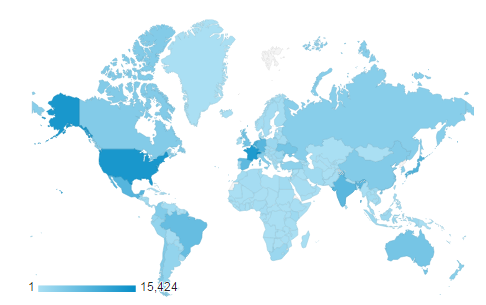 Sesiones por país: 1.	Suiza 	(8,05%) 2. 	Estados Unidos de América 	(7,07%) 3.	Francia 	(6,81%) 4.	Países Bajos	(4,92%) 5.	Japón	(4,32%) 6.	México	(4,08%) 7.	Alemania 	(4,00%) 8.	India 	(3,91%) 9.	España	(3,70%) 10.	Brasil 	(3,32%) Resultados previstosResultados alcanzados:  indicadores de rendimiento1.  Mejora de la comprensión del público acerca de la función y las actividades de la UPOV (continuación)b) Visitas al sitio web (continuación)Idioma del navegador del visitante2015201520142014201320132012201220112011Idioma del navegador del visitanteVisitas%Visitas%Visitas%Visitas%Visitas%en-us66.34739,5872.24838,6170.70639,5657.34137,7550.57136,03es17.76559,0318.1549,7018.66910,4519.00112,5123.60516,82fr11.41352,9911.8626,3413.8767,7614.2129,3610.6707,60es-es7.9724,169.1804,919.2345,175.6983,759.1246,50en-gb6.7433,524.5082,413.0281,692.3711,562.0691,47ru6.6083,456.8243,656.5963,693.6302,393.1682,26pt-br5.8193,044.3862,344.0142,253.1482,072.0731,48ja5.2772,765.7293,066.4443,617.5624,986.3874,55nl-nl4.9812,602.8371,524.3472,434.1522,732.7421,95de4.9252,573.6191,934.0652,274.5623,005.5773,972.  Suministro de información a otras organizacionesParticipación en reuniones y/o actividades con organizaciones pertinentes1.	Organizaciones intergubernamentales:  
ARIPO, Banco Mundial, CGIAR, FAO, ISTA, ITPGRFA, Naciones Unidas, OAPI, OCDE, OMC, OMPI y Unión Europea (OCVV).2.	Otras organizaciones:  
AFSTA, APSA, ASIPI, CIOPORA, ESA, ISF, SAA, WECARD y OMA.BMTGrupo de Trabajo sobre Técnicas Bioquímicas y Moleculares, y Perfiles de ADN en particularCAJComité Administrativo y Jurídico DHEDistinción, homogeneidad y estabilidadDL-205Curso de enseñanza a distancia de la UPOV “Introducción al sistema de la UPOV de protección de las variedades vegetales en virtud del Convenio de la UPOV”DL-305Curso de enseñanza a distancia de la UPOV “Examen de solicitudes de derechos de obtentor”DL-305ACurso de enseñanza a distancia de la UPOV “Administración de los derechos de obtentor” (parte A del curso DL-305)DL-305BCurso de enseñanza a distancia de la UPOV “Examen de solicitudes de derechos de obtentor” (parte B de DL-305)OficinaOficina de la UniónTCComité TécnicoTC-EDCComité de Redacción AmpliadoTWAGrupo de Trabajo Técnico sobre Plantas AgrícolasTWCGrupo de Trabajo Técnico sobre Automatización y Programas InformáticosTWFGrupo de Trabajo Técnico sobre Plantas FrutalesTWOGrupo de Trabajo Técnico sobre Plantas Ornamentales y Árboles ForestalesTWPGrupo(s) de Trabajo TécnicoTWVGrupo de Trabajo Técnico sobre HortalizasAATFAfrican Agricultural Technology Foundation (Fundación de tecnología agrícola africana)ADPICAspectos de los Derechos de Propiedad Intelectual relacionados con el ComercioAECIDAgencia Española de Cooperación Internacional para el DesarrolloAFSTAAfrican Seed Trade Association (Asociación Africana de Comercio de Semillas)AGEPIAgencia Estatal para la Protección de la Propiedad Intelectual de la República de MoldovaAGRAAlianza para la Revolución Verde en ÁfricaAPSAAsia and Pacific Seed Association (Asociación de Semillas de Asia y el Pacífico)ARIPOOrganización Regional Africana de la Propiedad IntelectualASIPIAsociación Interamericana de la Propiedad IntelectualASTAAmerican Seed Trade Association (Asociación estadounidense de comercio de semillas)CBDConvenio sobre la Diversidad BiológicaCGIARGrupo Consultivo sobre Investigación Agrícola InternacionalCGRFAComisión sobre Recursos Genéticos para la Alimentación y la AgriculturaCIG de la OMPIComité Intergubernamental sobre Propiedad Intelectual y Recursos Genéticos, Conocimientos Tradicionales y Folclore de la OMPICIOPORAComunidad Internacional de Obtentores de Variedades Ornamentales y Frutales de Reproducción AsexuadaCIPEComité Intergubernamental Especial de Composición Abierta para el Protocolo de Nagoya sobre Acceso a los Recursos Genéticos y Participación Justa y Equitativa en los Beneficios que se Deriven de su UtilizaciónESAEuropean Seed Association (Asociación Europea de Semillas)FAOOrganización de las Naciones Unidas para la Alimentación y la AgriculturaForo EAPVPCuarto Foro de Asia Oriental para la protección de las variedades vegetalesGIZDeutsche Gesellschaft für Internationale Zusammenarbeit GmbH (Agencia Alemana para la Cooperación Internacional)ICARDACentro Internacional de Investigación Agrícola en las Zonas SecasICBAInternational Center for Biosaline Agriculture (Centro Internacional de Agricultura Biosalina)IEPIInstituto Ecuatoriano de la Propiedad IntelectualISFInternational Seed FederationISTAInternational Seed Testing Association (ISTA) 
(Asociación Internacional para el Ensayo de Semillas)ITPGRFATratado Internacional sobre los Recursos Fitogenéticos para la Alimentación y la AgriculturaJICAAgencia Japonesa de Cooperación InternacionalKOICAAgencia de Cooperación Internacional de CoreaKSVSServicio de Semillas y Variedades de la República de CoreaOAPIOrganización Africana de la Propiedad IntelectualOCDEOrganización de Cooperación y Desarrollo EconómicosOCVVOficina Comunitaria de Variedades Vegetales de la Unión EuropeaOEVVOficina Española de Variedades VegetalesOIFOrganisation internationale de la francophonie (Organización Internacoinal de la Francofonía)OITOrganización Internacional del TrabajoOMAOrganización Mundial de AgricultoresOMCOrganización Mundial del ComercioOMPIOrganización Mundial de la Propiedad IntelectualONUOrganización de las Naciones UnidasQUTQueensland University of TechnologySAAAsociación de Semillas de las AméricasTAIEXInstrumento de asistencia técnica e intercambio de información de la Unión EuropeaUBISUniversidad de Estudios Empresariales e InternacionalesUNIGEUniversidad de GinebraUSPTOOficina de Patentes y Marcas de los Estados Unidos de AméricaWECARDConsejo de África Occidental y Central para la Investigación y el Desarrollo Agrícolas